  ПРОЕКТ            КАРАР                                                       РЕШЕНИЕ  О внесении изменений в решение Совета муниципального района Нуримановский район Республики Башкортостан от 10 декабря 2015 года №558 «О бюджете муниципального района Нуримановский район Республики Башкортостан на 2016 год и на плановый период 2017 и 2018 годов»На основании статьи 232 Бюджетного Кодекса Российской Федерации и статьи 18 Устава муниципального района Нуримановский район Республики Башкортостан Совет муниципального района Нуримановский район Республики Башкортостан РЕШИЛ:	1.Внести в Решение Совета  муниципального района  Нуримановский район Республики Башкортостан  от 10 декабря 2015 года №558 «О бюджете муниципального района Нуримановский район Республики Башкортостан на 2016 год и плановый период 2017 и 2018 годов» следующие изменения:	1.1. По пункту 1:	- в подпункте 1 цифру «448 830,3» изменить на «483 547,4»;	- в подпункте 2 цифру «471 639,8» изменить на «506 356,9».1.2. По  пункту 7:- в абзаце 1 цифру «312 898,9» изменить на цифру «347 271,5», цифру «312 424,1» на «346 796,7».1.3. В пункте 15 цифру «20 323,0» изменить на «25 323,0».2. Приложения №5, №7, №9, №11, №16 и №18 изложить в редакции в соответствии с приложениями   №1, №2, №3, №4, №5 и №6 настоящего решения.3. Пункт 28 дополнить абзацами:«Утвердить в бюджете муниципального района объемы и распределение иных межбюджетных трансфертов на жилищное хозяйство бюджетам сельских поселений муниципального района из бюджета муниципального района на 2016 год согласно приложению 22  к настоящему решению.Утвердить в бюджете муниципального района объемы и распределение иных межбюджетных трансфертов бюджетам сельских поселений муниципального района из бюджета муниципального района на 2016 год согласно приложению 23  к настоящему решению».4. Контроль за исполнением данного решения возложить на Постоянную комиссию Совета муниципального района Нуримановский район Республики Башкортостан по бюджету, налогам и вопросам собственности.5. Настоящее решение вступает в силу со дня принятия.6. Настоящее решение подлежит официальному опубликованию в установленном порядке.Председатель Советамуниципального района Нуримановский районРеспублики Башкортостан					          	И.Г. Ахтямов	___________ 2016 года  № ___                                                                                                                                            Приложение №1                    к решению Совета  муниципального                   района Нуримановский район                   Республики Башкортостан                                                                                                     от  августа 2016 года №                             Приложение №5                        к решению Совета  муниципального                         района Нуримановский район                         Республики Башкортостан                         от 10 декабря 2015 года №558                          «О бюджете муниципального района                          Нуримановский район Республики                                                Башкортостан  на 2016 год и на плановый                           период 2017 и 2018 годов»Поступления доходов в бюджет муниципального районаНуримановский район Республики Башкортостан на 2016  год                                                                                                                                                     (тыс. рублей)                   Приложение №2                    к решению Совета  муниципального                   района Нуримановский район                   Республики Башкортостан                                                                                                      от 25  августа 2016 года №699                                                                                                               Приложение №7                       к решению Совета  муниципального                         района Нуримановский район                         Республики Башкортостан                         от 10 декабря 2015 года №558                          «О бюджете муниципального района                           Нуримановский район Республики                                                Башкортостан  на 2016 год и на плановый                           период 2017 и 2018 годов»Распределение бюджетных ассигнований муниципального района Нуримановский район Республики Башкортостан на 2016 год по разделам, подразделам, целевым статьям (муниципальным программам муниципального района Нуримановский район Республики Башкортостан и непрограммным направлениям деятельности), группам видов расходов классификации расходов бюджетов                                                                                                                                                      (тыс.рублей)                   Приложение №3                    к решению Совета  муниципального                   района Нуримановский район                   Республики Башкортостан                                                                                                                                                                                                               от 25 августа 2016 года №699                             Приложение № 9                       к решению Совета  муниципального                          района Нуримановский район                         Республики Башкортостан                          от 10 декабря 2015 года №558                          «О бюджете муниципального района                          Нуримановский район Республики                                                Башкортостан  на 2016 год и на плановый                            период 2017 и 2018 годов»Распределение бюджетных ассигнований муниципального района Нуримановский район Республики Башкортостан на 2016 год по целевым статьям (муниципальным программам муниципального района Нуримановский район Республики Башкортостан и непрограммным направлениям деятельности), группам видов расходов классификации расходов бюджетов                                                                                                                                                      (тыс.рублей)	      Приложение №4                    к решению Совета  муниципального                   района Нуримановский район                   Республики Башкортостан                                                                                                      от 25 августа 2016 года №699                             Приложение № 11                       к решению Совета  муниципального                          района Нуримановский район                         Республики Башкортостан                         от 10 декабря 2015 года №558                         «О бюджете муниципального района                          Нуримановский район Республики                                                Башкортостан  на 2016 год и на плановый                            период 2017 и 2018 годов»Ведомственная структура расходов бюджета муниципального района Нуримановский район Республики Башкортостан на 2016 год                                                                                                                                                      (тыс.рублей)                Приложение №5                    к решению Совета  муниципального                   района Нуримановский район                   Республики Башкортостан                                                                                                     от 25 августа 2016 года №699                                                                                                                   Приложение №16                                                                                                             к решению Совета  муниципального                                                                              района Нуримановский район                                                                        Республики Башкортостан                                                                               от 10 декабря 2015 года №558                                                                                           «О бюджете муниципального района                                                                                        Нуримановский район Республики                                                                                                                               Башкортостан  на 2016 год и на плановый                                                                              период 2017 и 2018 годов»Распределение иных межбюджетных трансфертов для финансирования мероприятий по благоустройству территорий населенных пунктов бюджетам  сельских поселений   муниципального района  Нуримановский район  Республики Башкортостан на 2016 год                                                                                                                                                                                                               (тыс. рублей)                   Приложение №6                    к решению Совета  муниципального                   района Нуримановский район                   Республики Башкортостан                                                                                                     от 25 августа 2016 года №699                                                                                                                    Приложение №18                                                                                                               к решению Совета  муниципального                                                                                 района Нуримановский район                                                                           Республики Башкортостан                                                                                  от 10 декабря 2015 года №558                                                                                             «О бюджете муниципального района                                                                                           Нуримановский район Республики                                                                                                                                  Башкортостан  на 2016 год и на плановый                                                                               период 2017 и 2018 годов»Распределение иных межбюджетных трансфертов на осуществление дорожной деятельности бюджетам  поселений   муниципального района  Нуримановский район Республики Башкортостан на 2016  год                                                                                                                                             (тыс. рублей)                                                                                     Приложение № 22                                                                                                            к решению Совета  муниципального                                                                             района Нуримановский район                                                                       Республики Башкортостан                                                                              от 10 декабря 2015 года №558                                                                                         «О бюджете муниципального района                                                                                       Нуримановский район Республики                                                                                                                               Башкортостан  на 2016 год и на плановый                                                                            период 2017 и 2018 годов»  Распределение иных межбюджетных трансфертов на жилищное хозяйство бюджетам сельских  поселений   муниципального района  Нуримановский район Республики Башкортостан на 2016  год                                                                                                                                             (тыс. рублей)                                                                                                            Приложение № 23                                                                                                            к решению Совета  муниципального                                                                             района Нуримановский район                                                                       Республики Башкортостан                                                                              от 10 декабря 2015 года №558                                                                                         «О бюджете муниципального района                                                                                       Нуримановский район Республики                                                                                                                               Башкортостан  на 2016 год и на плановый                                                                         период 2017 и 2018 годов»  Распределение иных межбюджетных трансфертов бюджетам сельских  поселений   муниципального района  Нуримановский район Республики Башкортостан на 2016  год                                                                                                                                             (тыс. рублей)БАШkОРТОСТАН РЕСПУБЛИКАhЫНУРИМАН РАЙОНЫ МУНИЦИПАЛЬ РАЙОНСОВЕТЫ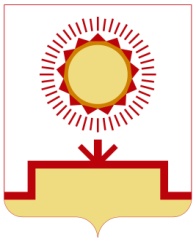 СОВЕТ МУНИЦИПАЛЬНОГО РАЙОНА НУРИМАНОВСКИЙ РАЙОН РЕСПУБЛИКИ БАШКОРТОСТАНКоды бюджетной классификации Российской ФедерацииНаименование налога (сбора)СуммаВСЕГО483 547,41 00 00000 00 0000 000ДОХОДЫ136 275,91 01 00000 00 0000 000НАЛОГИ НА ПРИБЫЛЬ, ДОХОДЫ89 801,01 01 02000 01 0000 110 Налог на доходы физических лиц89 801,01 01 02010 01 0000 110Налог на доходы физических лиц с доходов, источником которых является налоговый агент, за исключением доходов, в отношении которых исчисление и уплата налога осуществляются в соответствии со статьями 227, 227.1 и 228 Налогового кодекса Российской Федерации88 956,01 01 02020 01 0000 110Налог на доходы физических лиц с доходов, полученных от осуществления деятельности физическими лицами, зарегистрированными в качестве индивидуальных предпринимателей, нотариусов, занимающихся частной практикой, адвокатов, учредивших адвокатские кабинеты, и других лиц, занимающихся частной практикой в соответствии со статьей 227 Налогового кодекса Российской Федерации7,01 01 02030 01 0000 110Налог на доходы физических лиц с доходов, полученных физическими лицами в соответствии со статьей 228 Налогового кодекса Российской Федерации518,01 01 02040 01 0000 110Налог на доходы физических лиц в виде фиксированных авансовых платежей с доходов, полученных физическими лицами, являющимися иностранными гражданами, осуществляющими трудовую деятельность по найму у физических лиц на основании патента в соответствии со статьей 227.1 Налогового кодекса Российской Федерации320,01 03 00000 00 0000 000Налоги на товары (работы, услуги), реализуемые на территории Российской Федерации11 510,01 03 02000 01 0000 110Акцизы по подакцизным товарам (продукции), производимым на территории Российской Федерации11 510,01 03 02230 01 0000 110Доходы от уплаты акцизов на дизельное топливо, подлежащие распределению между бюджетами субъектов Российской Федерации и местными бюджетами с учетом установленных дифференцированных нормативов отчислений в местные бюджеты3 431,01 03 02240 01 0000 110Доходы от уплаты акцизов на моторные масла для дизельных и (или) карбюраторных (инжекторных) двигателей, подлежащие распределению между бюджетами субъектов Российской Федерации и местными бюджетами с учетом установленных дифференцированных нормативов отчислений в местные бюджеты64,01 03 02250 01 0000 110Доходы от уплаты акцизов на автомобильный бензин, подлежащие распределению между бюджетами субъектов Российской Федерации и местными бюджетами с учетом установленных дифференцированных нормативов отчислений в местные бюджеты8 015,01 05 00000 00 0000 000НАЛОГИ НА СОВОКУПНЫЙ ДОХОД19 364,81 05 01000 00 0000 000Налог, взимаемый в связи с применением упрощенной системы налогообложения 11 518,11 05 01010 01 0000 110Налог, взимаемый с налогоплательщиков, выбравших в качестве объекта налогообложения  доходы7 868,01 05 01011 01 0000 110Налог, взимаемый с налогоплательщиков, выбравших в качестве объекта налогообложения доходы7 820,01 05 01012 01 0000 110Налог, взимаемый с налогоплательщиков, выбравших в качестве объекта налогообложения доходы (за налоговые периоды, истекшие до 1 января 2011 года)48,01 05 01020 01 0000 110Налог, взимаемый с налогоплательщиков, выбравших в качестве объекта налогообложения доходы, уменьшенные на величину расходов1 449,01 05 01021 01 0000 110Налог, взимаемый с налогоплательщиков, выбравших в качестве объекта налогообложения доходы, уменьшенные на величину расходов1 449,01 05 01050 01 000 110Минимальный налог, зачисляемый в бюджеты субъектов Российской Федерации2 201,11 05 02000 00 0000 110Единый налог на вмененный доход для отдельных видов деятельности7 500,01 05 02010 02 0000 110 Единый налог на вмененный доход для отдельных видов деятельности7 500,01 05 03000 00 0000 110Единый сельскохозяйственный налог 125,31 05 03010 01 0000 110 Единый сельскохозяйственный налог 125,31 05 04020 02 0000 110Налог, взимаемый в связи с применением патентной системы налогообложения, зачисляемый в бюджеты муниципальных районов221,41 08 00000 00 0000 000ГОСУДАРСТВЕННАЯ ПОШЛИНА1 863,01 08 03010 01 0000 110Государственная пошлина по делам, рассматриваемым в судах общей юрисдикции, мировыми судьями (за исключением Верховного Суда Российской Федерации)1 863,01 11 00000 00 0000 000ДОХОДЫ ОТ ИСПОЛЬЗОВАНИЯ ИМУЩЕСТВА, НАХОДЯЩЕГОСЯ В ГОСУДАРСТВЕННОЙ И МУНИЦИПАЛЬНОЙ СОБСТВЕННОСТИ4 600,01 11 05013 10 0000 120Доходы, получаемые в виде арендной платы за земельные участки, государственная собственность на которые не разграничена и которые расположены в границах поселений, а также средства от продажи права на заключение договоров аренды указанных земельных участков4 400,01 11 05075 05 0000 120Прочие поступления от использования имущества, находящегося в собственности муниципальных районов (за исключением имущества муниципальных автономных учреждений, а также имущества муниципальных унитарных предприятий, в том числе казенных)195,01 11 07015 05 0000 120Доходы от перечисления части прибыли, остающейся после уплаты налогов и иных обязательных платежей муниципальных унитарных предприятий, созданных муниципальными районами5,01 12 00000 00 0000 000ПЛАТЕЖИ ПРИ ПОЛЬЗОВАНИИ ПРИРОДНЫМИ РЕСУРСАМИ592,41 12 01000 01 0000 120Плата за негативное воздействие на окружающую среду592,41 12 01010 01 0000 120Плата за выбросы загрязняющих веществ в атмосферный воздух стационарными объектами424,41 12 01030 01 0000 120Плата за сбросы загрязняющих веществ в водные объекты2,01 12 01040 01 0000 120Плата за размещение отходов производства и потребления144,01 12 01070 01 0000 120Плата за выбросы загрязняющих веществ, образующихся при сжигании на факельных установках и (или) рассеивании попутного нефтяного газа22,01 14 00000 00 0000 000ДОХОДЫ ОТ ПРОДАЖИ МАТЕРИАЛЬНЫХ И НЕМАТЕРИАЛЬНЫХ АКТИВОВ7 371,91 14 02053 05 0000 410Доходы от реализации иного имущества, находящегося в собственности муниципальных районов (за исключением имущества муниципальных бюджетных и автономных учреждений, а также имущества муниципальных унитарных предприятий, в том числе казенных), в части реализации основных средств по указанному имуществу1 000,01 14 06013 10 0000 430Доходы от продажи земельных участков, государственная собственность на которые не разграничена и которые расположены в границах поселений6 371,91 16 00000 00 0000 000ШТРАФЫ, САНКЦИИ, ВОЗМЕЩЕНИЕ УЩЕРБА863,01 16 21050 05 0000 140Денежные взыскания (штрафы) и иные суммы, взыскиваемые с лиц, виновных в совершении преступлений, и в возмещение ущерба имуществу, зачисляемые в бюджеты муниципальных районов51,51 16 25020 01 0000 140Денежные взыскания (штрафы) за нарушение законодательства Российской Федерации об особо охраняемых природных территориях5,01 16 25030 01 0000 140Денежные взыскания (штрафы) за нарушение законодательства Российской Федерации об охране и использовании животного мира4,01 16 25050 01 0000 140Денежные взыскания (штрафы) за нарушение законодательства в области охраны окружающей среды160,01 16 25060 01 0000 140Денежные взыскания (штрафы) за нарушение земельного законодательства 93,01 16 28000 01 0000 140Денежные взыскания (штрафы) за нарушение законодательства в области обеспечения санитарно-эпидемиологического благополучия человека и законодательства в сфере защиты прав потребителей17,51 16 30030 01 0000 140Прочие денежные взыскания (штрафы) за правонарушения в области дорожного движения5,71 16 43000 01 0000 140Денежные взыскания (штрафы) за нарушение законодательства Российской Федерации об административных правонарушениях, предусмотренные статьей 20.25 Кодекса Российской Федерации об административных правонарушениях245,01 16 90050 05 0000 140Прочие поступления от денежных взысканий (штрафов) и иных сумм в возмещение ущерба, зачисляемые в  бюджеты муниципальных районов281,31 17 00000 00 0000 000ПРОЧИЕ НЕНАЛОГОВЫЕ ДОХОДЫ309,81 17 05050 05 0000 000Прочие неналоговые доходы бюджетов муниципальных районов309,82 00 00000 00 0000 000Безвозмездные поступления347 271,52 02 00000 00 0000 000Безвозмездные поступления от других бюджетов бюджетной системы Российской Федерации347 271,52 02 01000 00 0000 000Дотации бюджетам субъектов Российской Федерации и муниципальных образований48 535,42 02 01001 05 0000 151Дотации бюджетам муниципальных районов на выравнивание  бюджетной обеспеченности42 425,02 02 01003 05 0000 151Дотации бюджетам муниципальных районов на поддержку мер по обеспечению сбалансированности бюджетов6 110,42 02 02000 00 0000 000Субсидии бюджетам субъектов Российской Федерации и муниципальных образований (межбюджетные субсидии)73 368,52 02 02008 00 0000 000Субсидии бюджетам на обеспечение жильем молодых семей971,12 02 02008 05 0000 151Субсидии бюджетам муниципальных районов на обеспечение жильем молодых семей971,12 02 02051 00 0000 000Субсидии бюджетам на реализацию федеральных целевых программ8 233,62 02 02051 05 0000 151Субсидии бюджетам муниципальных районов на реализацию федеральных целевых программ8 233,62 02 02089 00 0000 000Субсидии бюджетам муниципальных образований на обеспечение мероприятий по капитальному ремонту многоквартирных домов, переселению граждан из аварийного жилищного фонда и модернизации систем коммунальной инфраструктуры за счет средств бюджетов34 249,02 02 02089 05 0000 151Субсидии бюджетам муниципальных районов на обеспечение мероприятий по капитальному ремонту многоквартирных домов, переселению граждан из аварийного жилищного фонда и модернизации систем коммунальной инфраструктуры за счет средств бюджетов34 249,02 02 02089 05 0002 151Субсидии бюджетам муниципальных районов в части внедрения современных информационных систем в здравоохранение в целях перехода на полисы обязательного медицинского страхования единого образца, по переселению граждан из аварийного жилищного фонда34 249,02 02 02215 00 0000 000Субсидии бюджетам на создание в общеобразовательных организациях, расположенных в сельской местности, условий для занятий физической культурой и спортом1 028,22 02 02215 05 0000 151Субсидии бюджетам муниципальных районов на создание в общеобразовательных организациях, расположенных в сельской местности, условий для занятий физической культурой и спортом1 028,22 02 02216 00 0000 000Субсидии бюджетам на осуществление дорожной деятельности в отношении автомобильных дорог общего пользования, а также капитального ремонта и ремонта дворовых территорий многоквартирных домов, проездов к дворовым территориям многоквартирных домов населенных пунктов12 793,02 02 02216 05 0000 151Субсидии бюджетам муниципальных районов на осуществление дорожной деятельности в отношении автомобильных дорог общего пользования, а также капитального ремонта и ремонта дворовых территорий многоквартирных домов, проездов к дворовым территориям многоквартирных домов населенных пунктов12 793,02 02 02999 00 0000 000Прочие субсидии16 093,62 02 02999 05 7100 151СУБСИДИИ16 093,62 02 02999 05 7101 151Субсидии на софинансирование расходных обязательств2 899,12 02 02999 05 7105 151Субсидии на софинансирование расходов по обеспечению устойчивого функционирования организаций, поставляющих ресурсы для предоставления коммунальных услуг населению по регулируемым тарифам на тепловую энергию, водоснабжение и водоотведение5 830,02 02 02999 05 7123 151Субсидии на подготовку и переподготовку квалифицированных специалистов для нужд жилищно-коммунальной отрасли24,52 02 02999 05 7124 151Субсидии на софинансирование расходов, возникающих при поэтапном доведении к 2018 году средней заработной платы работников муниципальных учреждений культуры до средней заработной платы в Республике Башкортостан5 400,02 02 02999 05 7125 151Субсидии на софинансирование расходов, возникающих при поэтапном доведении к 2018 году средней заработной платы педагогических работников муниципальных учреждений дополнительного образования до средней заработной платы учителей в Республике Башкортостан1 940,02 02 03000 00 0000 000Субвенции бюджетам субъектов Российской Федерации и муниципальных образований218 242,82 02 03015 00 0000 000Субвенции бюджетам на осуществление первичного воинского учета на территориях, где отсутствуют военные комиссариаты1 406,22 02 03015 05 0000 151Субвенции бюджетам муниципальных районов на осуществление первичного воинского учета на территориях, где отсутствуют военные комиссариаты1 406,22 02 03020 00 0000 000Субвенции бюджетам на выплату единовременного пособия при всех формах устройства детей, лишенных родительского попечения, в семью523,22 02 03020 05 0000 151Субвенции бюджетам муниципальных районов на выплату единовременного пособия при всех формах устройства детей, лишенных родительского попечения, в семью523,22 02 03024 00 0000 000Субвенции местным бюджетам на выполнение передаваемых полномочий субъектов Российской Федерации185 621,42 02 03024 05 0000 000Субвенции бюджетам муниципальных районов на выполнение передаваемых полномочий субъектов Российской Федерации185 621,42 02 03024 05 7000 151Безвозмездные поступления  в бюджеты муниципальных образований185 621,42 02 03024 05 7200 151Субвенции185 621,42 02 03024 05 7201 151Субвенции бюджетам муниципальных районов на выплату дотаций бюджетам поселений1 950,62 02 03024 05 7202 151Субвенции на социальную поддержку учащихся муниципальных общеобразовательных учреждений из многодетных малоимущих семей по обеспечению бесплатным питанием и школьной формой либо заменяющим ее комплектом детской одежды для посещения школьных занятий5 700,52 02 03024 05 7206 151Субвенции на образование и обеспечение деятельности комиссий по делам несовершеннолетних и защите их прав511,62 02 03024 05 7208 151Субвенции на социальную поддержку детей-сирот по выплате вознаграждения, причитающегося патронатному  воспитателю689,82 02 03024 05 7209 151Субвенции на социальную поддержку детей-сирот по выплате ежемесячного пособия на содержание детей, переданных на воспитание в патронатную семью504,02 02 03024 05 7210 151Субвенции на создание и обеспечение деятельности административных комиссий108,92 02 03024 05 7211 151Субвенции на организацию и осуществление деятельности по опеке и попечительству1 255,62 02 03024 05 7212 151Субвенции на обеспечение государственных гарантий реализации прав на получение общедоступного и бесплатного дошкольного образования в муниципальных дошкольных образовательных организациях, общедоступного и бесплатного дошкольного, начального общего, основного общего, среднего общего образования в муниципальных общеобразовательных организациях, обеспечение дополнительного образования детей в муниципальных общеобразовательных организациях (за исключением расходов на содержание зданий и оплату коммунальных услуг) в части расходов на оплату труда работников муниципальных дошкольных образовательных организаций и муниципальных общеобразовательных организаций, предоставляющих дошкольное образование40 124,22 02 03024 05 7213 151Субвенции на получение общедоступного и бесплатного дошкольного образования в муниципальных дошкольных образовательных организациях, общедоступного и бесплатного дошкольного, начального общего, основного общего, среднего общего образования в муниципальных общеобразовательных организациях, обеспечение дополнительного образования детей в муниципальных общеобразовательных организациях (за исключением расходов на содержание зданий и оплату коммунальных услуг) в части расходов на приобретение учебников и учебных пособий, средств обучения, игр, игрушек муниципальных дошкольных образовательных организаций570,52 02 03024 05 7214 151Субвенции на получение общедоступного и бесплатного дошкольного образования в муниципальных дошкольных образовательных организациях, общедоступного и бесплатного дошкольного, начального общего, основного общего, среднего общего образования в муниципальных общеобразовательных организациях, обеспечение дополнительного образования детей в муниципальных общеобразовательных организациях (за исключением расходов на содержание зданий и оплату коммунальных услуг) в части расходов на оплату труда работников муниципальных общеобразовательных организаций123 310,42 02 03024 05 7215 151Субвенции на обеспечение государственных гарантий реализации прав на получение общедоступного и бесплатного дошкольного образования в муниципальных дошкольных образовательных организациях, общедоступного и бесплатного дошкольного, начального общего, основного общего, среднего общего образования в муниципальных общеобразовательных организациях, обеспечение дополнительного образования детей в муниципальных общеобразовательных организациях (за исключением расходов на содержание зданий и оплату коммунальных услуг) в части расходов на приобретение учебников и учебных пособий, средств обучения, игр, игрушек муниципальных общеобразовательных организаций2 522,02 02 03024 05 7231 151Субвенции на организацию и обеспечение отдыха и оздоровление детей (за исключением организации отдыха детей в каникулярное время), за счет средств бюджета Республики Башкортостан4 205,02 02 03024 05 7232 151Отдых и оздоровление детей-сирот и детей, оставшихся без попечения родителей, за счет средств бюджета Республики Башкортостан719,32 02 03024 05 7251 151Субвенции на осуществление государственных полномочий по предоставлению бесплатного проезда детям-сиротам и детям, оставшимся без попечения родителей, обучающимся в образовательных учреждениях независимо от их организационно-правовой формы на период обучения48,02 02 03024 05 7253 151Субвенции на проведение мероприятий по предупреждению и ликвидации болезней животных, их лечению, защите населения от болезней, общих для человека и животных (в том числе по обустройству и содержанию скотомогильников (биотермических ям)3 260,12 02 03024 05 7254 151Субвенции на проведение мероприятий по отлову и содержанию безнадзорных животных140,92 02 03027 00 0000 000Субвенции бюджетам на содержание ребенка в семье опекуна и приемной семье, а также вознаграждение, причитающееся приемному родителю13 162,52 02 03027 05 0000 000Субвенции бюджетам муниципальных районов на содержание ребенка в семье опекуна и приемной семье, а также вознаграждение, причитающееся приемному родителю13 162,52 02 03027 05 7000 000БЕЗВОЗМЕЗДНЫЕ ПОСТУПЛЕНИЯ  в бюджеты муниципальных образований13 162,52 02 03027 05 7200 000СУБВЕНЦИИ13 162,52 02 03027 05 7220 151Содержание ребенка в семье опекуна и приемной семье, а также вознаграждение, причитающееся приемному родителю13 162,52 02 03027 05 7221 151Содержание ребенка в приемной семье3 104,62 02 03027 05 7222 151Вознаграждение, причитающееся приемному родителю4 886,92 02 03027 05 7223 151Содержание ребенка в семье опекуна5 171,02 02 03029 00 0000 000Субвенции бюджетам на компенсацию части платы, взимаемой с родителей (законных представителей) за присмотр и уход за детьми, посещающими образовательные организации, реализующие образовательные программы дошкольного образования3 520,32 02 03029 05 0000 151Субвенции бюджетам муниципальных районов на компенсацию части платы, взимаемой с родителей (законных представителей) за присмотр и уход за детьми, посещающими образовательные организации, реализующие образовательные программы дошкольного образования3 520,32 02 03119 00 0000 000Субвенции бюджетам муниципальных образований на предоставление жилых помещений детям-сиротам и детям, оставшимся без попечения родителей, лицам из их числа по договорам найма специализированных жилых помещений13 126,92 02 03119 05 0000 151Субвенции бюджетам муниципальных районов на предоставление жилых помещений детям-сиротам и детям, оставшимся без попечения родителей, лицам из их числа по договорам найма специализированных жилых помещений13 126,92 02 03121 00 0000 000Субвенции бюджетам на проведение Всероссийской сельскохозяйственной переписи в 2016 году882,32 02 03121 05 0000 151Субвенции бюджетам муниципальных районов на проведение Всероссийской сельскохозяйственной переписи в 2016 году882,32 02 04000 00 0000 000Иные межбюджетные трансферты7 124,82 02 04014 00 0000 151Межбюджетные трансферты, передаваемые бюджетам муниципальных образований на осуществление части полномочий по решению вопросов местного значения в соответствии с заключенными соглашениями474,82 02 04014 05 0000 151Межбюджетные трансферты, передаваемые бюджетам муниципальных районов из бюджетов поселений на осуществление части полномочий по решению вопросов местного значения в соответствии с заключенными соглашениями474,82 02 04052 00 0000 151Межбюджетные трансферты, передаваемые бюджетам на государственную поддержку муниципальных учреждений культуры, находящихся на территориях сельских поселений100,02 02 04052 05 0000 151Межбюджетные трансферты, передаваемые бюджетам муниципальных районов на государственную поддержку муниципальных учреждений культуры, находящихся на территориях сельских поселений100,02 02 04053 00 0000 151Межбюджетные трансферты, передаваемые бюджетам на государственную поддержку лучших работников муниципальных учреждений культуры, находящихся на территориях сельских поселений50,02 02 04053 05 0000 151Межбюджетные трансферты, передаваемые бюджетам муниципальных районов на государственную поддержку лучших работников муниципальных учреждений культуры, находящихся на территориях сельских поселений50,02 02 04999 00 0000 151Прочие межбюджетные трансферты, передаваемые бюджетам6 500,02 02 04999 05 0000 151Прочие межбюджетные трансферты, передаваемые бюджетам муниципальных районов 6 500,02 02 04999 05 7000 151Безвозмездные поступления  в бюджеты муниципальных образований6 500,02 02 04999 05 7500 151Иные межбюджетные трансферты6 500,02 02 04999 05 7502 151Межбюджетные трансферты, передаваемые бюджетам на благоустройство территорий населенных пунктов сельских поселений5 180,02 02 04999 05 7503 151Межбюджетные трансферты, передаваемые бюджетам на осуществление дорожной деятельности в границах  сельских поселений1 020,02 02 04999 05 7509 151Межбюджетные трансферты на премирование муниципальных образований Республики Башкортостан по итогам конкурса «Лучшее муниципальное образование Республики Башкортостан»300,0НаименованиеРзПрЦсрВрСумма12345Всего506 356,9ОБЩЕГОСУДАРСТВЕННЫЕ ВОПРОСЫ010045 320,0Функционирование законодательных (представительных) органов государственной власти и представительных органов муниципальных образований01032 100,0Муниципальная программа "Совершенствование деятельности органов местного самоуправления муниципального района Нуримановский район Республики Башкортостан  по реализации вопросов местного значения"0103 09 0 00 000002 100,0Подпрограмма "Создание условий для развития, совершенствования и повышения эффективности деятельности органов местного самоуправления в решении вопросов местного значения, исполнения отдельных полномочий, улучшение условий и охраны труда в муниципальном районе Нуримановский район Республики Башкортостан"010309 1 00 000002 100,0Содержание органов местного самоуправления010309 1 01 000002 100,0Аппараты органов государственной власти Республики Башкортостан010309 1 01 020402 100,0Расходы на выплаты персоналу в целях обеспечения выполнения функций государственными (муниципальными) органами, казенными учреждениями, органами управления государственными внебюджетными фондами010309 1 01 020401001 627,9Закупка товаров, работ и услуг для обеспечения государственных (муниципальных) нужд010309 1 01 02040200470,1Иные бюджетные ассигнования010309 1 01 020408002,0Функционирование Правительства Российской Федерации, высших исполнительных органов государственной власти субъектов Российской Федерации, местных администраций010429 928,0Муниципальная программа "Совершенствование деятельности органов местного самоуправления муниципального района Нуримановский район Республики Башкортостан  по реализации вопросов местного значения"010409 0 00 0000023 549,0Подпрограмма "Создание условий для развития, совершенствования и повышения эффективности деятельности органов местного самоуправления в решении вопросов местного значения, исполнения отдельных полномочий, улучшение условий и охраны труда в муниципальном районе Нуримановский район Республики Башкортостан"010409 1 00 0000023 521,2Содержание органов местного самоуправления010409 1 01 0000023 471,2Аппараты органов государственной власти Республики Башкортостан010409 1 01 0204022 128,2Расходы на выплаты персоналу в целях обеспечения выполнения функций государственными (муниципальными) органами, казенными учреждениями, органами управления государственными внебюджетными фондами010409 1 01 0204010014 335,6Закупка товаров, работ и услуг для обеспечения государственных (муниципальных) нужд010409 1 01 020402007 422,2Иные бюджетные ассигнования010409 1 01 02040800370,4Глава местной администрации (исполнительно-распорядительного органа муниципального образования)010409 1 01 020801 343,0Расходы на выплаты персоналу в целях обеспечения выполнения функций государственными (муниципальными) органами, казенными учреждениями, органами управления государственными внебюджетными фондами010409 1 01 020801001 343,0Организация методического обеспечения и повышение квалификации муниципальных служащих010409 1 03 0000050,0Аппараты органов государственной власти Республики Башкортостан010409 1 03 0204050,0Расходы на выплаты персоналу в целях обеспечения выполнения функций государственными (муниципальными) органами, казенными учреждениями, органами управления государственными внебюджетными фондами010409 1 03 0204010050,0Подпрограмма "Противодействие коррупции в муниципальном районе Нуримановский район Республики Башкортостан"010409 2 00 0000027,8Основное мероприятие "Информационное обеспечение подпрограммы"010409 2 02 0000027,8Аппараты органов государственной власти Республики Башкортостан010409 2 02 0204027,8Закупка товаров, работ и услуг для обеспечения государственных (муниципальных) нужд010409 2 02 0204020027,8Муниципальная программа "Социальная поддержка граждан в муниципальном районе Нуримановский район Республики Башкортостан"010411 0 00 000005,4Подпрограмма "Доступная среда в муниципальном районе Нуримановский район Республики Башкортостан"010411 2 00 000005,4Основное мероприятие "Реализация комплекса мероприятий по формированию общей среды жизнедеятельности инвалидов"010411 2 01 000005,4Аппараты органов государственной власти Республики Башкортостан010411 2 01 020405,4Закупка товаров, работ и услуг для обеспечения государственных (муниципальных) нужд010411 2 01 020402005,4Муниципальная программа "Управление муниципальными  финансами  муниципального  района Нуримановский район Республики Башкортостан"010415 0 00 000006 373,5Подпрограмма "Повышение эффективности управления муниципальными финансами и финансового контроля"010415 2 00 000006 373,5Основное мероприятие "Обеспечение реализации муниципальной программы"010415 2 02 000006 373,5Аппараты органов государственной власти Республики Башкортостан010415 2 02 020406 373,5Расходы на выплаты персоналу в целях обеспечения выполнения функций государственными (муниципальными) органами, казенными учреждениями, органами управления государственными внебюджетными фондами010415 2 02 020401005 285,4Закупка товаров, работ и услуг для обеспечения государственных (муниципальных) нужд010415 2 02 020402001 084,2Иные бюджетные ассигнования010415 2 02 020408003,9Обеспечение проведения выборов и референдумов0107750,0Муниципальная программа "Совершенствование деятельности органов местного самоуправления муниципального района Нуримановский район Республики Башкортостан  по реализации вопросов местного значения"010709 0 00 00000150,0Подпрограмма "Создание условий для развития, совершенствования и повышения эффективности деятельности органов местного самоуправления в решении вопросов местного значения, исполнения отдельных полномочий, улучшение условий и охраны труда в муниципальном районе Нуримановский район Республики Башкортостан"010709 1 00 00000750,0Содержание органов местного самоуправления010709 1 01 00000750,0Проведение выборов в представительные органы муниципального образования010709 1 01 00220750,0Закупка товаров, работ и услуг для обеспечения государственных (муниципальных) нужд010709 1 01 00220200750,0Резервные фонды011145,4Муниципальная программа "Управление муниципальными  финансами  муниципального  района Нуримановский район Республики Башкортостан"011115 0 00 0000045,4Подпрограмма "Повышение эффективности управления муниципальными финансами и финансового контроля"011115 2 00 0000045,4Основное мероприятие "Организация и совершенствование бюджетного процесса"011115 2 01 0000045,4Резервные фонды местных администраций011115 2 01 0750045,4Иные бюджетные ассигнования011115 2 01 0750080045,4Другие общегосударственные вопросы011312 496,6Муниципальная программа "Развитие сельского хозяйства  в муниципальном районе Нуримановский район Республики Башкортостан"011301 0 00 00000882,3Подпрограмма "Техническая и технологическая модернизация, инновационное развитие сельскохозяйственного производства"011301 6 00 00000882,3Основное мероприятие "Предоставление информационно-консультационных услуг"011301 6 03 00000882,3Проведение Всероссийской сельскохозяйственной переписи в 2016 году за счет средств федерального бюджета011301 6 03 53910882,3Закупка товаров, работ и услуг для обеспечения государственных (муниципальных) нужд011301 6 03 53910200882,3Муниципальная программа "Совершенствование деятельности органов местного самоуправления муниципального района Нуримановский район Республики Башкортостан  по реализации вопросов местного значения"011309 0 00 000001 788,1Подпрограмма "Создание условий для развития, совершенствования и повышения эффективности деятельности органов местного самоуправления в решении вопросов местного значения, исполнения отдельных полномочий, улучшение условий и охраны труда в муниципальном районе Нуримановский район Республики Башкортостан"011309 1 00 000001 788,1Осуществление государственных полномочий по организации и осуществлению деятельности по опеке и попечительству011309 1 01 730601 167,6Расходы на выплаты персоналу в целях обеспечения выполнения функций государственными (муниципальными) органами, казенными учреждениями, органами управления государственными внебюджетными фондами011309 1 01 73060100634,1Закупка товаров, работ и услуг для обеспечения государственных (муниципальных) нужд011309 1 01 73060200533,5Осуществление государственных полномочий по образованию и обеспечению в пределах муниципального образования деятельности комиссий по делам несовершеннолетних и защите их прав011309 1 01 73080511,6Расходы на выплаты персоналу в целях обеспечения выполнения функций государственными (муниципальными) органами, казенными учреждениями, органами управления государственными внебюджетными фондами011309 1 01 73080100341,9Закупка товаров, работ и услуг для обеспечения государственных (муниципальных) нужд011309 1 01 73080200169,7Осуществление государственных полномочий по созданию и обеспечению деятельности административных комиссий011309 1 01 73090108,9Расходы на выплаты персоналу в целях обеспечения выполнения функций государственными (муниципальными) органами, казенными учреждениями, органами управления государственными внебюджетными фондами011309 1 01 7309010073,1Закупка товаров, работ и услуг для обеспечения государственных (муниципальных) нужд011309 1 01 7309020035,8Муниципальная программа "Развитие системы учета и  отчетности, системы муниципальных закупок в муниципальном районе Нуримановский район Республики Башкортостан"011310 0 00 000009 426,2Подпрограмма "Развитие системы учета и  отчетности, системы муниципальных закупок в муниципальном районе Нуримановский район Республики Башкортостан"011310 1 00 000009 000,0Содержание учреждения011310 1 01 000009 000,0Учреждения в сфере общегосударственного управления011310 1 01 029909 000,0Расходы на выплаты персоналу в целях обеспечения выполнения функций государственными (муниципальными) органами, казенными учреждениями, органами управления государственными внебюджетными фондами011310 1 01 029901008 152,9Закупка товаров, работ и услуг для обеспечения государственных (муниципальных) нужд011310 1 01 02990200847,1Подпрограмма "Использование и развитие имущественного комплекса в муниципальном районе Нуримановский район Республики Башкортостан"011310 2 00 00000426,2Основное мероприятие "Оценка недвижимости, признание прав и регулирование отношений по собственности"011310 2 03 00000426,2Оценка недвижимости, признание прав и регулирование отношений по государственной собственности011310 2 03 09020224,9Закупка товаров, работ и услуг для обеспечения государственных (муниципальных) нужд011310 2 03 09020200224,9Содержание и обслуживание муниципальной казны011310 2 03 09040201,3Закупка товаров, работ и услуг для обеспечения государственных (муниципальных) нужд011310 2 03 09040200201,3Непрограммные расходы0113НП 0 00 00000400,0Иные межбюджетные трансферты на премирование муниципальных образований Республики Башкортостан по итогам конкурса «Лучшее муниципальное образование Республики Башкортостан»0113НП 0 00 74080300,0Закупка товаров, работ и услуг для обеспечения государственных (муниципальных) нужд0113НП 0 00 74080200300,0Прочие выплаты по обязательствам государства0113НП 0 00 92350100,0Иные бюджетные ассигнования0113НП 0 00 92350800100,0НАЦИОНАЛЬНАЯ ОБОРОНА02001 406,2Мобилизационная и вневойсковая подготовка02031 406,2Муниципальная программа "Управление муниципальными  финансами  муниципального  района Нуримановский район Республики Башкортостан"020315 0 00 000001 406,2Подпрограмма "Развитие системы межбюджетных отношений"020315 1 00 000001 406,2Основное мероприятие "Развитие механизмов межбюджетного регулирования020315 1 01 000001 406,2Осуществление первичного воинского учета на территориях, где отсутствуют военные комиссариаты, за счет средств федерального бюджета020315 1 01 511801 406,2Межбюджетные трансферты020315 1 01 511805001 406,2НАЦИОНАЛЬНАЯ БЕЗОПАСНОСТЬ И ПРАВООХРАНИТЕЛЬНАЯ ДЕЯТЕЛЬНОСТЬ03001 700,0Защита населения и территории от чрезвычайных ситуаций природного и техногенного характера, гражданская оборона03091 700,0Муниципальная программа "Безопасная жизнь населения в муниципальном районе Нуримановский район Республики Башкортостан"030017 0 00 000001 700,0Подпрограмма "Снижение рисков и смягчение последствий чрезвычайных ситуаций природного и техногенного характера в муниципальном районе Нуримановский район Республики Башкортостан"030917 1 00 000001 700,0Основное мероприятие "Содержание  ЕДДС муниципального района"030917 1 02 000001 700,0Поисковые и аварийно-спасательные учреждения030917 1 02 032901 700,0Расходы на выплаты персоналу в целях обеспечения выполнения функций государственными (муниципальными) органами, казенными учреждениями, органами управления государственными внебюджетными фондами030917 1 02 032901001 622,0Закупка товаров, работ и услуг для обеспечения государственных (муниципальных) нужд030917 1 02 0329020078,0НАЦИОНАЛЬНАЯ ЭКОНОМИКА040049 816,4Сельское хозяйство и рыболовство04057 401,0Муниципальная программа "Развитие сельского хозяйства  в муниципальном районе Нуримановский район Республики Башкортостан"040501 0 00 000007 401,0Подпрограмма "Развитие подотрасли растениеводства, переработки и реализации продукции растениеводства"040501 1 00 00000300,0Внесение минеральных и органических удобрений в почву и мелиорация земель040501 1 02 00000300,0Мероприятия в области сельскохозяйственного производства040501 1 02 62870300,0Иные бюджетные ассигнования040501 1 02 62870800300,0Подпрограмма "Развитие подотрасли животноводства, переработки и реализации продукции животноводства"040501 2 00 000003 401,0Проведение противоэпизоотических мероприятий040501 2 02 00000140,9Осуществление государственных полномочий по организации проведения мероприятий по отлову и содержанию безнадзорных животных040501 2 02 73340140,9Закупка товаров, работ и услуг для обеспечения государственных (муниципальных) нужд040501 2 02 73340200140,9Содержание и реконструкция скотомогильников040501 2 03 000003 260,1Организация проведения мероприятий по предупреждению и ликвидации болезней животных, их лечению, защите населения от болезней, общих для человека и животных, в части обустройства, содержания, строительства и консервации скотомогильников (биотермических ям)040501 2 03 731403 260,1Закупка товаров, работ и услуг для обеспечения государственных (муниципальных) нужд040501 2 03 731402003 260,1Подпрограмма "Техническая и технологическая модернизация, инновационное развитие сельскохозяйственного производства"040501 6 00 000003 700,0Предоставление информационно-консультационных услуг040501 6 03 000003 700,0Учреждения в сфере сельского хозяйства, охраны и использования объектов животного мира040501 6 03 26190 3 700,0Предоставление субсидий бюджетным, автономным учреждениям и иным некоммерческим организациям040501 6 03 261906003 700,0Дорожное хозяйство (дорожные фонды)040925 323,0Муниципальная программа "Транспортное развитие в муниципальном районе Нуримановский район Республики Башкортостан"040905 0 00 0000016 211,5Подпрограмма "Развитие автомобильных дорог и безопасность движения в муниципальном районе Нуримановский район Республики Башкортостан"040905 1 00 0000016 211,5Содержание автомобильных дорог общего пользования местного значения и сооружений на них040905 1 01 0000016 211,5Дорожное хозяйство040905 1 01 031503 261,5Закупка товаров, работ и услуг для обеспечения государственных (муниципальных) нужд040905 1 01 031502003 261,5Софинансирование расходов по содержанию, ремонту, капитальному ремонту, строительству и реконструкции автомобильных дорог общего пользования местного значения040905 1 01 7216012 793,0Закупка товаров, работ и услуг для обеспечения государственных (муниципальных) нужд040905 1 01 7216020012 793,0Содержание, ремонт, капитальный ремонт, строительство и реконструкция автомобильных дорог общего пользования местного значения за счет средств местных бюджетов040905 1 01 S2160157,0Закупка товаров, работ и услуг для обеспечения государственных (муниципальных) нужд040905 1 01 S2160200157,0Муниципальная программа "Управление муниципальными  финансами  муниципального  района Нуримановский район Республики Башкортостан"040915 0 00 000009 111,5Подпрограмма "Развитие системы межбюджетных отношений"040915 1 00 000009 111,5Основное мероприятие "Развитие механизмов межбюджетного регулирования"040915 1 01 000009 111,5Дорожное хозяйство040915 1 01 031508 091,5Межбюджетные трансферты040915 1 01 031505008 091,5Финансирование мероприятий по благоустройству территорий населенных пунктов и осуществлению дорожной деятельности в границах сельских поселений040915 1 01 740401 020,0Межбюджетные трансферты040915 1 01 740405001 020,0Другие вопросы в области национальной экономики041217 092,4Муниципальная программа "Развитие малого и среднего предпринимательства в муниципальном районе Нуримановский район Республики Башкортостан"041208 0 00 000002 090,0Подпрограмма «Развитие малого и среднего предпринимательства в муниципальном районе Нуримановский район Республики Башкортостан»041208 1 00 000002 000,0Поддержка объектов малого и среднего предпринимательства041208 1 01 000002 000,0Мероприятия по развитию малого и среднего предпринимательства041208 1 01 434502 000,0Иные бюджетные ассигнования041208 1 01 434508002 000,0Организация и участие в тематических выставках041208 2 01 0000090,0Мероприятия по формированию конкурентоспособного республиканского туристского продукта и повышению его качества041208 2 01 4882090,0Закупка товаров, работ и услуг для обеспечения государственных (муниципальных) нужд041208 2 01 4882020090,0Муниципальная программа "Развитие системы учета и  отчетности, системы муниципальных закупок в муниципальном районе Нуримановский район Республики Башкортостан"041210 0 00 0000014 567,0Подпрограмма "Использование и развитие имущественного комплекса в муниципальном районе Нуримановский район Республики Башкортостан"041210 2 00 0000014 567,0Основное мероприятие "Содержание учреждения"041210 2 01 0000014 471,5Учебно-методические кабинеты, централизованные бухгалтерии, группы хозяйственного обслуживания, учебные фильмотеки, межшкольные учебно-производственные комбинаты, логопедические пункты041210 2 01 4529014 471,5Предоставление субсидий государственным бюджетным, автономным учреждениям и иным некоммерческим организациям041210 2 01 4529060014 471,5Основное мероприятие "Улучшение материально-технической базы"041210 2 02 0000095,5Учебно-методические кабинеты, централизованные бухгалтерии, группы хозяйственного обслуживания, учебные фильмотеки, межшкольные учебно-производственные комбинаты, логопедические пункты041210 2 02 4529095,5Предоставление субсидий государственным бюджетным, автономным учреждениям и иным некоммерческим организациям041210 2 02 4529060095,5ЖИЛИЩНО-КОММУНАЛЬНОЕ ХОЗЯЙСТВО050048 947,3Жилищное хозяйство050134 423,1Муниципальная программа "Обеспечение качественным и доступным  жильем  в муниципальном районе Нуримановский район Республики Башкортостан"050103 0 00 0000099,9Подпрограмма "Стимулирование жилищного строительства в муниципальном районе Нуримановский район Республики Башкортостан"050103 1 00 0000099,9Основное мероприятие "Доступное жилье в муниципальном районе Нуримановский район"050103 1 02 0000099,9Капитальные вложения в объекты муниципальной собственности за счет средств местных бюджетов050103 1 02 S240099,9Капитальные вложения в объекты государственной (муниципальной) собственности050103 1 02 S240040099,9Муниципальная программа "Развитие жилищно-коммунального хозяйства в муниципальном районе Нуримановский район Республики Башкортостан"050106 0 00 0000074,2Подпрограмма "Развитие коммунальной инфраструктуры  в муниципальном районе Нуримановский район Республики Башкортостан"050106 1 00 0000048,8Основное мероприятие "Комплексное развитие коммунальной инфраструктуры и её обслуживание"050106 1 01 0000048,8Мероприятия в области жилищного хозяйства050106 1 01 0353048,8Закупка товаров, работ и услуг для обеспечения государственных (муниципальных) нужд050106 1 01 0353020048,8Подпрограмма "Развитие объектов благоустройства территорий населенных пунктов  муниципального района Нуримановский район Республики Башкортостан"050106 2 00 0000025,4Основное мероприятие «Модернизация и содержание системы наружного освещения населенных пунктов муниципального района»050106 2 03 0000025,4Уплата взносов на капитальный ремонт в отношении помещений, находящихся в государственной или муниципальной собственности050106 2 03 0361025,4Закупка товаров, работ и услуг для обеспечения государственных (муниципальных) нужд050106 2 03 0361020025,4Муниципальная программа "Управление муниципальными  финансами  муниципального  района Нуримановский район Республики Башкортостан"0501 15 0 00 0000034 249,0Подпрограмма "Развитие системы межбюджетных отношений"050115 1 00 0000034 249,0Основное мероприятие "Развитие механизмов межбюджетного регулирования"0501 15 1 01 0000034 249,0Обеспечение мероприятий по переселению граждан из аварийного жилищного фонда за счет средств бюджетов050103 1 03 9602034 249,0Межбюджетные трансферты050103 1 03 9602050034 249,0Коммунальное хозяйство05027 810,2Муниципальная программа "Развитие жилищно-коммунального хозяйства в муниципальном районе Нуримановский район Республики Башкортостан"050206 0 00 000007 810,2Подпрограмма "Развитие коммунальной инфраструктуры в муниципальном районе Нуримановский район Республики Башкортостан"050206 1 00 000007 810,2Основное мероприятие «Комплексное развитие коммунальной инфраструктуры и её обслуживание»050206 1 01 000007 810,2Поддержка коммунального хозяйства050206 1 01 0351023,7Закупка товаров, работ и услуг для обеспечения государственных (муниципальных) нужд050206 1 01 0351020023,7Мероприятия в области коммунального хозяйства050206 1 01 03560893,1Закупка товаров, работ и услуг для обеспечения государственных (муниципальных) нужд0502 06 1 01 03560200314,8Иные бюджетные ассигнования0502 06 1 01 03560800578,3Субсидии на софинансирование расходов, связанных с обеспечением устойчивого функционирования организаций, поставляющих ресурсы для предоставления коммунальных услуг населению по регулируемым тарифам на тепловую энергию, водоснабжение и водоотведение0502 06 1 01 723505 830,0Иные бюджетные ассигнования0502 06 1 01 723508005 830,0Обеспечение устойчивого функционирования организаций, поставляющих ресурсы для предоставления коммунальных услуг населению по регулируемым тарифам на тепловую энергию, водоснабжение и водоотведение, за счет средств местных бюджетов050206 1 01 S23501 063,4Закупка товаров, работ и услуг для обеспечения государственных (муниципальных) нужд050206 1 01 S235020033,4 Иные бюджетные ассигнования050206 1 01 S23508001 030,0Благоустройство05036 679,1Муниципальная программа "Управление муниципальными  финансами  муниципального  района Нуримановский район Республики Башкортостан"050315 0 00 000006 679,1Подпрограмма "Развитие системы межбюджетных отношений"050315 1 00 000006 679,1Основное мероприятие "Развитие механизмов межбюджетного регулирования"050315 1 01 000006 679,1Финансирование мероприятий по благоустройству территорий населенных пунктов и осуществлению дорожной деятельности в границах сельских поселений050315 1 01 740405 180,0Межбюджетные трансферты050315 1 01 740405005 180,0Субсидии на софинансирование расходных обязательств, возникающих при выполнении полномочий органов местного самоуправления по вопросам местного значения050315 1 01 720101 499,1Межбюджетные трансферты050315 1 01 720105001 499,1Другие вопросы в области жилищно-коммунального хозяйства050535,0Муниципальная программа "Развитие жилищно-коммунального хозяйства в муниципальном районе Нуримановский район Республики Башкортостан"050506 0 00 0000035,0Подпрограмма "Развитие коммунальной инфраструктуры  в муниципальном районе Нуримановский район Республики Башкортостан"050506 1 00 0000035,0Основное мероприятие "Комплексное развитие коммунальной инфраструктуры и её обслуживание"050506 1 01 0000035,0Субсидии на софинансирование расходов муниципальных образований Республики Башкортостан по подготовке и переподготовке квалифицированных специалистов для нужд жилищно-коммунальной отрасли республики, профессиональной переподготовке и повышению квалификации муниципальных служащих, занимающихся вопросами жилищно-коммунального хозяйства050506 1 01 7233024,5Закупка товаров, работ и услуг для обеспечения государственных (муниципальных) нужд050506 1 01 7233020024,5Подготовка и переподготовка квалифицированных специалистов для нужд жилищно-коммунальной отрасли республики, профессиональная переподготовка и повышение квалификации муниципальных служащих, занимающихся вопросами жилищно-коммунального хозяйства, за счет средств местных бюджетов050506 1 01 S233010,5Закупка товаров, работ и услуг для обеспечения государственных (муниципальных) нужд050506 1 01 S233020010,5ОБРАЗОВАНИЕ0700267 599,5Дошкольное образование070158 615,0Муниципальная программа "Экономическое и инвестиционное развитие муниципального района Нуримановский район Республики Башкортостан"070102 0 00 000007 500,0Подпрограмма "Энергосбережение в муниципальном районе Нуримановский район Республики Башкортостан"070102 3 00 000007 500,0Основное мероприятие "Улучшение материально – технической базы объектов в целях энергосбережения и повышения энергетической эффективности "070102 3 01 000007 500,0Софинансирование расходных обязательств, возникающих при выполнении полномочий органов местного самоуправления по вопросам местного значения070102 3 01 720107 500,0Предоставление субсидий бюджетным, автономным учреждениям и иным некоммерческим организациям070102 3 01 720106007 500,0Муниципальная программа "Развитие  образования  в муниципальном районе Нуримановский район Республики Башкортостан"070113 0 00 0000051 115,0Подпрограмма "Развитие системы дошкольного образования в муниципальном районе Нуримановский район Республики Башкортостан"070113 1 00 0000051 115,0Основное мероприятие "Предоставление общедоступного и бесплатного дошкольного образования"070113 1 01 0000050 920,0Дошкольные образовательные организации070113 1 01 4209010 225,3Предоставление субсидий государственным бюджетным, автономным учреждениям и иным некоммерческим организациям070113 1 01 4209060010 225,3Обеспечение государственных гарантий реализации прав на получение общедоступного и бесплатного дошкольного образования в муниципальных дошкольных образовательных организациях, общедоступного и бесплатного дошкольного, начального общего, основного общего, среднего общего образования в муниципальных общеобразовательных организациях, обеспечение дополнительного образования детей в муниципальных общеобразовательных организациях (за исключением расходов на содержание зданий и оплату коммунальных услуг) в части расходов на оплату труда педагогических работников муниципальных дошкольных образовательных организаций и муниципальных общеобразовательных организаций, предоставляющих дошкольное образование070113 1 01 7302030 380,8Предоставление субсидий государственным бюджетным, автономным учреждениям и иным некоммерческим организациям070113 1 01 7302060030 380,8Обеспечение государственных гарантий реализации прав на получение общедоступного и бесплатного дошкольного образования в муниципальных дошкольных образовательных организациях, общедоступного и бесплатного дошкольного, начального общего, основного общего, среднего общего образования в муниципальных общеобразовательных организациях, обеспечение дополнительного образования детей в муниципальных общеобразовательных организациях (за исключением расходов на содержание зданий и оплату коммунальных услуг) в части расходов на приобретение учебников и учебных пособий, средств обучения, игр, игрушек муниципальных дошкольных образовательных организаций и муниципальных общеобразовательных организаций, предоставляющих дошкольное образование070113 1 01 73030570,5Предоставление субсидий государственным бюджетным, автономным учреждениям и иным некоммерческим организациям070113 1 01 73030600570,5Обеспечение государственных гарантий реализации прав на получение общедоступного и бесплатного дошкольного образования в муниципальных дошкольных образовательных организациях, общедоступного и бесплатного дошкольного, начального общего, основного общего, среднего общего образования в муниципальных общеобразовательных организациях, обеспечение дополнительного образования детей в муниципальных общеобразовательных организациях (за исключением расходов на содержание зданий и оплату коммунальных услуг) в части расходов на оплату труда административно-управленческого и вспомогательного персонала муниципальных дошкольных образовательных организаций и муниципальных общеобразовательных организаций, предоставляющих дошкольное образование, участвующего в реализации общеобразовательных программ070113 1 01 733009 743,4Предоставление субсидий государственным бюджетным, автономным учреждениям и иным некоммерческим организациям070113 1 01 733006009 743,4Основное мероприятие "Укрепление материально-технической базы учреждений дошкольного образования"070113 1 02 00000195,0Дошкольные образовательные организации0701 13 1 02 42090195,0Предоставление субсидий государственным бюджетным, автономным учреждениям и иным некоммерческим организациям0701 13 1 02 42090600195,0Общее образование0702195 933,0Муниципальная программа "Экономическое и инвестиционное развитие муниципального района Нуримановский район Республики Башкортостан"070202 0 00 0000015 599,4Подпрограмма "Энергосбережение в муниципальном районе Нуримановский район Республики Башкортостан"070202 3 00 0000015 599,4Улучшение материально – технической базы объектов в целях энергосбережения и повышения энергетической эффективности070202 3 01 0000015 599,4Школы – детские сады, школы начальные, основные, средние и вечерние (сменные)070202 3 01 42190289,9Предоставление субсидий бюджетным, автономным учреждениям и иным некоммерческим организациям070202 3 01 42190289,9Софинансирование расходных обязательств, возникающих при выполнении полномочий органов местного самоуправления по вопросам местного значения070202 3 01 7201015 309,5Предоставление субсидий бюджетным, автономным учреждениям и иным некоммерческим организациям070202 3 01 7201060015 309,5Муниципальная программа "Социальная поддержка граждан в муниципальном районе Нуримановский район Республики Башкортостан"070211 0 00 00000123,0Подпрограмма "Доступная среда в муниципальном районе Нуримановский район Республики Башкортостан"070211 2 00 0000075,0Основное мероприятие "Реализация комплекса мероприятий по формированию общей среды жизнедеятельности инвалидов"070211 2 01 0000075,0Реализация комплекса мероприятий по формированию общей среды жизнедеятельности с учетом потребности инвалидов070211 2 01 2215075,0Предоставление субсидий государственным бюджетным, автономным учреждениям и иным некоммерческим организациям070211 2 01 2215060075,0Подпрограмма "Охрана семьи и детства в муниципальном районе Нуримановский район Республики Башкортостан"070211 3 00 0000048,0Основное мероприятие "Меры обеспечения социальной защиты детей-сирот и детей, оставшихся без попечения родителей"070211 3 01 0000048,0Предоставление бесплатного проезда детям-сиротам и детям, оставшимся без попечения родителей, лицам из числа детей-сирот и детей, оставшихся без попечения родителей, обучающимся за счет средств бюджета Республики Башкортостан или местных бюджетов по имеющим государственную аккредитацию образовательным программам, на городском, пригородном, в сельской местности на внутрирайонном транспорте (кроме такси), а также бесплатного проезда один раз в год к месту жительства и обратно к месту учебы070211 3 01 7310048,0Социальное обеспечение и иные выплаты населению070211 3 01 7310030048,0Муниципальная программа "Развитие  образования  в муниципальном районе Нуримановский район Республики Башкортостан"070213 0 00 00000174 305,6Подпрограмма "Развитие системы общего образования в муниципальном районе Нуримановский район Республики Башкортостан"070213 2 00 00000164 859,5Основное мероприятие "Предоставление общедоступного и бесплатного начального общего, основного общего и среднего общего образования"070213 2 01 00000162 783,8Школы – детские сады, школы начальные, основные, средние и вечерние (сменные)070213 2 01 4219031 349,4Предоставление субсидий государственным бюджетным, автономным учреждениям и иным некоммерческим организациям070213 2 01 4219060031 349,4Школы-интернаты070213 2 01 422905 601,9Предоставление субсидий государственным бюджетным, автономным учреждениям и иным некоммерческим организациям070213 2 01 422906005 601,9Обеспечение государственных гарантий реализации прав на получение общедоступного и бесплатного дошкольного образования в муниципальных дошкольных образовательных организациях, общедоступного и бесплатного дошкольного, начального общего, основного общего, среднего общего образования в муниципальных общеобразовательных организациях, обеспечение дополнительного образования детей в муниципальных общеобразовательных организациях (за исключением расходов на содержание зданий и оплату коммунальных услуг) в части расходов на оплату труда педагогических работников муниципальных общеобразовательных организаций070213 2 01 73040110 131,8Предоставление субсидий государственным бюджетным, автономным учреждениям и иным некоммерческим организациям070213 2 01 73040600110 131,8Обеспечение государственных гарантий реализации прав на получение общедоступного и бесплатного дошкольного образования в муниципальных дошкольных образовательных организациях, общедоступного и бесплатного дошкольного, начального общего, основного общего, среднего общего образования в муниципальных общеобразовательных организациях, обеспечение дополнительного образования детей в муниципальных общеобразовательных организациях (за исключением расходов на содержание зданий и оплату коммунальных услуг) в части расходов на приобретение учебников и учебных пособий, средств обучения, игр, игрушек муниципальных общеобразовательных организаций070213 2 01 730502 522,0Предоставление субсидий государственным бюджетным, автономным учреждениям и иным некоммерческим организациям070213 2 01 730506002 522,0Обеспечение государственных гарантий реализации прав на получение общедоступного и бесплатного дошкольного образования в муниципальных дошкольных образовательных организациях, общедоступного и бесплатного дошкольного, начального общего, основного общего, среднего общего образования в муниципальных общеобразовательных организациях, обеспечение дополнительного образования детей в муниципальных общеобразовательных организациях (за исключением расходов на содержание зданий и оплату коммунальных услуг) в части расходов на оплату труда административно-управленческого и вспомогательного персонала муниципальных общеобразовательных организаций, участвующего в реализации общеобразовательных программ070213 2 01 7331013 178,6Предоставление субсидий государственным бюджетным, автономным учреждениям и иным некоммерческим организациям070213 2 01 7331060013 178,6Основное мероприятие "Укрепление материально-технической базы учреждений общего образования"070213 2 02 000002 075,7Школы – детские сады, школы начальные, основные, средние и вечерние (сменные)070213 2 02 42190765,3Предоставление субсидий государственным бюджетным, автономным учреждениям и иным некоммерческим организациям070213 2 02 42190600765,3Школы-интернаты070213 2 02 42290155,0Предоставление субсидий государственным бюджетным, автономным учреждениям и иным некоммерческим организациям070213 2 02 42290600155,0Создание в общеобразовательных организациях, расположенных в сельской местности, условий для занятий физической культурой и спортом за счет средств федерального бюджета070213 2 02 50970735,6Предоставление субсидий государственным бюджетным, автономным учреждениям и иным некоммерческим организациям070213 2 02 50970600735,6Субсидии на софинансирование расходных обязательств, возникающих при выполнении полномочий органов местного самоуправления по вопросам местного значения070213 2 02 72010127,1Предоставление субсидий государственным бюджетным, автономным учреждениям и иным некоммерческим организациям070213 2 02 72010600127,1Создание в общеобразовательных организациях, расположенных в сельской местности, условий для занятий физической культурой и спортом за счет средств бюджета Республики Башкортостан070213 2 02 R0970292,6Предоставление субсидий государственным бюджетным, автономным учреждениям и иным некоммерческим организациям070213 2 02 R0970600292,6Подпрограмма "Развитие системы дополнительного образования в муниципальном районе Нуримановский район Республики Башкортостан"070213 3 00 000009 446,1Основное мероприятие "Организация деятельности учреждений по внешкольной работе с детьми"070213 3 01 000009 255,3Организации по внешкольной работе с детьми070213 3 01 423908 295,3Предоставление субсидий государственным бюджетным, автономным учреждениям и иным некоммерческим организациям070213 3 01 423906008 295,3Субсидии на софинансирование расходов муниципальных образований, возникающих при поэтапном доведении к 2018 году средней заработной платы педагогических работников муниципальных учреждений дополнительного образования до средней заработной платы учителей в Республике Башкортостан070213 3 01 72050960,0Предоставление субсидий государственным бюджетным, автономным учреждениям и иным некоммерческим организациям070213 3 01 72050600960,0Основное мероприятие "Укрепление материально-технической базы учреждений дополнительного образования"070213 3 02 00000190,8Организации по внешкольной работе с детьми070213 3 02 42390190,8Предоставление субсидий государственным бюджетным, автономным учреждениям и иным некоммерческим организациям070213 3 02 42390600190,8Муниципальная программа "Развитие культуры и искусства в муниципальном районе Нуримановский район Республики Башкортостан"070214 0 00 000005 905,0Подпрограмма "Развитие дополнительного образования детей в учреждениях культуры в муниципальном районе Нуримановский район Республики Башкортостан"070214 3 00 000005 905,0Основное мероприятие "Содержание МБУ ДО Нуримановская ДШИ"070214 3 01 000005 905,0Учреждения по внешкольной работе с детьми070214 3 01 423904 925,0Предоставление субсидий государственным бюджетным, автономным учреждениям и иным некоммерческим организациям070214 3 01 423906004 925,0Субсидии на софинансирование расходов муниципальных образований, возникающих при поэтапном доведении к 2018 году средней заработной платы педагогических работников муниципальных учреждений дополнительного образования до средней заработной платы учителей в Республике Башкортостан070214 3 01 72050980,0Предоставление субсидий государственным бюджетным, автономным учреждениям и иным некоммерческим организациям070214 3 01 72050600980,0Молодежная политика и оздоровление детей07077 521,7Муниципальная программа "Развитие молодежной политики, физической культуры  и спорта в муниципальном районе Нуримановский район Республики Башкортостан"070712 0 00 000002 065,4Подпрограмма "Гражданско-патриотическое воспитание молодежи"070712 1 00 0000075,6Основное мероприятие "Организация и проведение мероприятий по гражданско-патриотическому воспитанию молодежи"070712 1 01 0000075,6Учреждения в сфере молодежной политики070712 1 01 4319075,6Предоставление субсидий государственным бюджетным, автономным учреждениям и иным некоммерческим организациям070712 1 01 4319060075,6Подпрограмма "Молодежная политика"070712 3 00 000001 989,8Основное мероприятие "Содержание МБУ ТСМЦ "Нуриман"070712 3 01 000001 586,2Учреждения в сфере молодежной политики070712 3 01 431901 586,2Предоставление субсидий государственным бюджетным, автономным учреждениям и иным некоммерческим организациям070712 3 01 431906001 586,2Основное мероприятие "Организация и проведение профильных лагерей" Башкортостан"070712 3 02 0000164,0Учреждения в сфере молодежной политики070712 3 02 43190164,0Предоставление субсидий государственным бюджетным, автономным учреждениям и иным некоммерческим организациям070712 3 02 43190600164,0Основное мероприятие "Организация и проведение мероприятий в области молодежной политики"070712 3 03 00000239,6Мероприятия в области физической культуры и спорта070712 3 03 43190239,6Предоставление субсидий государственным бюджетным, автономным учреждениям и иным некоммерческим организациям070712 3 03 43190600239,6Муниципальная программа "Развитие  образования  в муниципальном районе Нуримановский район Республики Башкортостан"070713 0 00 000005 456,3Подпрограмма "Развитие системы отдыха и оздоровления детей в муниципальном районе Нуримановский район Республики Башкортостан"070713 4 00 000005 456,3Основное мероприятие "Организация общественно-полезной трудовой деятельности детей, подростков и учащейся молодежи"070713 4 01 000002 719,8Оздоровление детей за счет средств муниципальных образований070713 4 01 43240120,0Предоставление субсидий государственным бюджетным, автономным учреждениям и иным некоммерческим организациям070713 4 01 43240600120,0Осуществление государственных полномочий по организации и обеспечению отдыха и оздоровления детей (за исключением организации отдыха детей в каникулярное время)070713 4 01 731902 599,8Предоставление субсидий государственным бюджетным, автономным учреждениям и иным некоммерческим организациям070713 4 01 731906002 599,8Основное мероприятие "Организация и обеспечение отдыха и оздоровления детей"070713 4 02 000002 736,5Учреждения в сфере отдыха и оздоровления070713 4 02 43290412,0Предоставление субсидий государственным бюджетным, автономным учреждениям и иным некоммерческим организациям070713 4 02 43290412,0Осуществление государственных полномочий по организации отдыха детей-сирот и детей, оставшихся без попечения родителей070713 4 02 73180719,3Социальное обеспечение и иные выплаты населению070713 4 02 73180300719,3Осуществление государственных полномочий по организации и обеспечению отдыха и оздоровления детей (за исключением организации отдыха детей в каникулярное время)070713 4 02 731901 605,0Социальное обеспечение и иные выплаты населению070713 4 02 731903001 605,0Другие вопросы в области образования07095 529,7Муниципальная программа "Экономическое и инвестиционное развитие муниципального района Нуримановский район Республики Башкортостан"070902 0 00 00000633,2Подпрограмма "Энергосбережение в муниципальном районе Нуримановский район Республики Башкортостан"070902 3 00 00000633,2Основное мероприятие "Улучшение материально – технической базы объектов в целях энергосбережения и повышения энергетической эффективности "070902 3 01 00000633,2Субсидии на софинансирование расходных обязательств, возникающих при выполнении полномочий органов местного самоуправления по вопросам местного значения070902 3 01 72010633,2Закупка товаров, работ и услуг для обеспечения государственных (муниципальных) нужд070902 3 01 72010200633,2Муниципальная программа "Развитие  образования  в муниципальном районе Нуримановский район Республики Башкортостан"070913 0 00 000004 716,5Подпрограмма "Информационно-методическое обеспечение программы"070913 5 00 000004 716,5Основное мероприятие "Содержание учреждений, обеспечивающих  информационно-методическое обеспечение программы"070913 5 01 000004 716,5Учебно-методические кабинеты, централизованные бухгалтерии, группы хозяйственного обслуживания, учебные фильмотеки, межшкольные учебно-производственные комбинаты, логопедические пункты070913 5 01 452904 716,5Расходы на выплаты персоналу в целях обеспечения выполнения функций государственными (муниципальными) органами, казенными учреждениями, органами управления государственными внебюджетными фондами070913 5 01 452901004 057,7Закупка товаров, работ и услуг для обеспечения государственных (муниципальных) нужд070913 5 01 45290200638,3Иные бюджетные ассигнования070913 5 01 4529080020,5Муниципальная программа "Формирование здорового образа жизни и укрепления здоровья населения в муниципальном районе Нуримановский район Республики Башкортостан"070916 0 00 00000180,0Подпрограмма "Противодействие злоупотребления наркотиками и их незаконному обороту в муниципальном районе Нуримановский район Республики Башкортостан"070916 1 00 00000180,0Подпрограмма "Противодействие злоупотребления наркотиками и их незаконному обороту в муниципальном районе Нуримановский район Республики Башкортостан"070916 1 01 00000180,0Учебно-методические кабинеты, централизованные бухгалтерии, группы хозяйственного обслуживания, учебные фильмотеки, межшкольные учебно-производственные комбинаты, логопедические пункты070916 1 01 45290180,0Закупка товаров, работ и услуг для обеспечения государственных (муниципальных) нужд070916 1 01 45290200180,0КУЛЬТУРА, КИНЕМАТОГРАФИЯ080022 547,1Культура080121 893,5Муниципальная программа "Социальная поддержка граждан в муниципальном районе Нуримановский район Республики Башкортостан"080111 0 00 00000150,0Подпрограмма "Доступная среда в муниципальном районе Нуримановский район Республики Башкортостан"080111 2 00 00000150,0Основное мероприятие "Реализация комплекса мероприятий по формированию общей среды жизнедеятельности инвалидов"080111 2 01 00000150,0Реализация комплекса мероприятий по формированию общей среды жизнедеятельности с учетом потребности инвалидов080111 2 01 22150150,0Предоставление субсидий государственным бюджетным, автономным учреждениям и иным некоммерческим организациям080111 2 01 22150600150,0Муниципальная программа "Развитие культуры и искусства в муниципальном районе Нуримановский район Республики Башкортостан"080114 0 00 0000021 833,5Подпрограмма "Развитие библиотечного дела в муниципальном районе Нуримановский район Республики Башкортостан"080114 1 00 000006 154,4Основное мероприятие "Содержание библиотечной сети муниципального района"080114 1 01 000005 604,4Библиотеки080114 1 01 442904 315,4Предоставление субсидий государственным бюджетным, автономным учреждениям и иным некоммерческим организациям080114 1 01 442906004 315,4Субсидии на софинансирование расходов муниципальных образований, возникающих при поэтапном доведении к 2018 году средней заработной платы работников муниципальных учреждений культуры до средней заработной платы в Республике Башкортостан0801 14 1 01 720401 289,0Предоставление субсидий государственным бюджетным, автономным учреждениям и иным некоммерческим организациям0801 14 1 01 720406001 289,0Основное мероприятие "Комплектование книжных фондов библиотек и обеспечение периодическими изданиями"080114 1 02 00000450,0Библиотеки080114 1 02 44290450,0Предоставление субсидий государственным бюджетным, автономным учреждениям и иным некоммерческим организациям080114 1 02 44290600450,0Основное мероприятие "Внедрение современных информационных технологий и оборудование библиотек"080114 1 03 00000100,0Государственная поддержка муниципальных учреждений культуры за счет средств федерального бюджета080114 1 03 51470100,0Предоставление субсидий государственным бюджетным, автономным учреждениям и иным некоммерческим организациям080114 1 03 51470600100,0Подпрограмма "Развитие культуры и искусства в муниципальном районе Нуримановский район Республики Башкортостан"080114 2 00 0000015 679,1Основное мероприятие "Содержание клубной сети муниципального района"080114 2 01 0000013 702,2Дворцы и дома культуры, другие учреждения культуры080114 2 01 440909 591,2Предоставление субсидий государственным бюджетным, автономным учреждениям и иным некоммерческим организациям080114 2 01 440906009 591,2Субсидии на софинансирование расходов муниципальных образований, возникающих при поэтапном доведении к 2018 году средней заработной платы работников муниципальных учреждений культуры до средней заработной платы в Республике Башкортостан0801 14 2 01 720404 111,0Предоставление субсидий государственным бюджетным, автономным учреждениям и иным некоммерческим организациям0801 14 2 01 720406004 111,0Основное мероприятие "Улучшение материально-технической базы клубных учреждений"080114 2 02 000001 470,4Дворцы и дома культуры, другие учреждения культуры080114 2 02 44090510,0Предоставление субсидий государственным бюджетным, автономным учреждениям и иным некоммерческим организациям080114 2 02 44090600510,0Реализация мероприятий федеральной целевой программы «Культура России (2012-2018 годы)» за счет средств федерального бюджета080114 2 02 5014013,9Предоставление субсидий государственным бюджетным, автономным учреждениям и иным некоммерческим организациям080114 2 02 5014060013,9Субсидии на софинансирование расходных обязательств, возникающих при выполнении полномочий органов местного самоуправления по вопросам местного значения080114 2 02 72010639,7Предоставление субсидий государственным бюджетным, автономным учреждениям и иным некоммерческим организациям080114 2 02 72010600639,7Реализация мероприятий федеральной целевой программы «Культура России (2012–2018 годы)» за счет средств бюджета Республики Башкортостан080114 2 02 R0140306,9Предоставление субсидий государственным бюджетным, автономным учреждениям и иным некоммерческим организациям080114 2 02 R0140600306,9Основное мероприятие "Проведение и участие в культурных районных, республиканских и Всероссийских мероприятиях"080114 2 03 00000506,5Мероприятия в сфере культуры, кинематографии080114 2 03 45870456,5Предоставление субсидий государственным бюджетным, автономным учреждениям и иным некоммерческим организациям080114 2 03 45870600456,5Государственная поддержка лучших работников муниципальных учреждений культуры, находящихся на территориях сельских поселений, за счет средств федерального бюджета080114 2 03 5148050,0Предоставление субсидий государственным бюджетным, автономным учреждениям и иным некоммерческим организациям080114 2 03 5148060050,0Другие вопросы в области культуры, кинематографии0804563,6Муниципальная программа "Развитие культуры и искусства в муниципальном районе Нуримановский район Республики Башкортостан"080414 0 00 00000563,6Подпрограмма "Развитие культуры в муниципальном районе Нуримановский район Республики Башкортостан"080414 2 00 00000563,6Основное мероприятие "Содержание клубной сети муниципального района"080414 2 01 00000563,6Учебно-методические кабинеты, централизованные бухгалтерии, группы хозяйственного обслуживания, учебные фильмотеки, межшкольные учебно-производственные комбинаты, логопедические пункты080414 2 01 45290563,6Расходы на выплаты персоналу в целях обеспечения выполнения функций государственными (муниципальными) органами, казенными учреждениями, органами управления государственными внебюджетными фондами080414 2 01 45290100535,7Закупка товаров, работ и услуг для обеспечения государственных (муниципальных) нужд080414 2 01 4529020027,9СОЦИАЛЬНАЯ ПОЛИТИКА100048 289,9Пенсионное обеспечение1001985,6Муниципальная программа "Совершенствование деятельности органов местного самоуправления муниципального района Нуримановский район Республики Башкортостан  по реализации вопросов местного значения"100109 0 00 00000985,6Подпрограмма "Создание условий для развития, совершенствования и повышения эффективности деятельности органов местного самоуправления в решении вопросов местного значения, исполнения отдельных полномочий, улучшение условий и охраны труда в муниципальном районе Нуримановский район Республики Башкортостан"100109 1 00 00000985,6Пенсионное обеспечение муниципальных служащих100109 1 02 00000985,6Доплата к пенсии муниципальных служащих100109 1 02 02300985,6Социальное обеспечение и иные выплаты населению100109 1 02 02300300985,6Социальное обеспечение населения100315 689,6Муниципальная программа "Обеспечение качественным и доступным  жильем  в муниципальном районе Нуримановский район Республики Башкортостан"100303 0 00 000001 081,1Подпрограмма "Стимулирование жилищного строительства в муниципальном районе Нуримановский район Республики Башкортостан"100303 1 00 000001 081,1Основное мероприятие "Жилье молодым семьям в муниципальном районе Нуримановский район"100303 1 01 000001 081,1Субсидии на предоставление социальных выплат молодым семьям на приобретение (строительство) жилья100303 1 01 72200971,1Социальное обеспечение и иные выплаты населению100303 1 01 72200300971,1Предоставление социальных выплат молодым семьям на приобретение (строительство) жилья100303 1 01 S2200110,0Предоставление социальных выплат молодым семьям на приобретение (строительство) жилья за счет средств местных бюджетов100303 1 01 S2200300110,0Муниципальная программа "Устойчивое развитие сельских территорий в муниципальном районе Нуримановский район Республики Башкортостан"100307 0 00 000008 232,8Подпрограмма "Устойчивое развитие сельских территорий в муниципальном районе Нуримановский район Республики Башкортостан"100307 1 02 000008 232,8Строительство и приобретение жилья в сельской местности100307 1 02 000008 232,8Субсидии на реализацию мероприятий федеральной целевой программы «Устойчивое развитие сельских территорий на 2014–2017 годы и на период до 2020 года» за счет средств федерального бюджета100307 1 02 501823 975,6Социальное обеспечение и иные выплаты населению100307 1 02 501823003 975,6Субсидии на улучшение жилищных условий граждан, проживающих в сельской местности, за счет средств бюджета Республики Башкортостан100307 1 02 R01851 101,3Социальное обеспечение и иные выплаты населению100307 1 02 R01853001 101,3Субсидии на улучшение жилищных условий молодых семей и молодых специалистов, проживающих в сельской местности, за счет средств бюджета Республики Башкортостан100307 1 02 R01862 835,9Социальное обеспечение и иные выплаты населению100307 1 02 R01863002 835,9Улучшение жилищных условий молодых семей и молодых специалистов, проживающих в сельской местности, за счет средств местных бюджетов100307 1 02 S0186320,0Социальное обеспечение и иные выплаты населению100307 1 02 S0186300320,0Муниципальная программа "Социальная поддержка граждан в муниципальном районе Нуримановский район Республики Башкортостан"100311 0 00 000006 375,7Подпрограмма "Университет серебряного возраста"100311 1 00 00000100,0Основное мероприятие "Организация культурно-досуговых мероприятий для ветеранов"100311 1 01 0000060,0Мероприятия в области социальной политики100311 1 01 0587060,0Предоставление субсидий государственным бюджетным, автономным учреждениям и иным некоммерческим организациям100311 1 01 0587060060,0Основное мероприятие "Организация подписки на районную газету для участников ВОВ"100311 1 02 0000040,0Меры социальной поддержки и социальные выплаты отдельным категориям граждан, установленные решениями органов местного самоуправления100311 1 02 1047040,0Предоставление субсидий государственным бюджетным, автономным учреждениям и иным некоммерческим организациям100311 1 02 1047060040,0Подпрограмма "Охрана семьи и детства в муниципальном районе Нуримановский район Республики Башкортостан"100311 3 00 000005 910,1Основное мероприятие "Меры социальной поддержки детей из семей, находящихся в трудной жизненной ситуации, а также из многодетных малоимущих семей"100311 3 02 000005 910,1Мероприятия в области социальной политики100311 3 02 05870155,6Предоставление субсидий государственным бюджетным, автономным учреждениям и иным некоммерческим организациям100311 3 02 05870600155,6Меры социальной поддержки и социальные выплаты отдельным категориям граждан, установленные решениями органов местного самоуправления100311 3 02 1047054,0Социальное обеспечение и иные выплаты населению100311 3 02 1047030054,0Осуществление государственных полномочий по социальной поддержке учащихся муниципальных общеобразовательных организаций из многодетных малоимущих семей по обеспечению бесплатным питанием100311 3 02 731605 002,9Предоставление субсидий государственным бюджетным, автономным учреждениям и иным некоммерческим организациям100311 3 02 731606005 002,9Осуществление государственных полномочий по социальной поддержке учащихся муниципальных общеобразовательных организаций из многодетных малоимущих семей по обеспечению школьной формой либо заменяющим ее комплектом детской одежды для посещения школьных занятий100311 3 02 73170697,6Предоставление субсидий государственным бюджетным, автономным учреждениям и иным некоммерческим организациям100311 3 02 73170600697,6Подпрограмма "Социальная поддержка населения муниципального района Нуримановский район Республики Башкортостан"100311 4 00 00000365,6Основное мероприятие "Предоставление единовременной материальной помощи гражданам, находящимся в трудной жизненной ситуации"100311 4 01 00000293,6Меры социальной поддержки и социальные выплаты отдельным категориям граждан, установленные решениями органов местного самоуправления100311 4 01 10470293,6Социальное обеспечение и иные выплаты населению100311 4 01 10470300293,6Основное мероприятие "Проведение культурно-спортивно-массовых мероприятий"100311 4 02 0000072,0Мероприятия в области социальной политики100311 4 02 0587072,0Предоставление субсидий государственным бюджетным, автономным учреждениям и иным некоммерческим организациям100311 4 02 0587060072,0Охрана семьи и детства100431 614,7Муниципальная программа "Социальная поддержка граждан в муниципальном районе Нуримановский район Республики Башкортостан"100411 0 00 0000031 614,7Подпрограмма "Охрана семьи и детства в муниципальном районе Нуримановский район Республики Башкортостан" 100411 3 00 0000031 614,7Основное мероприятие "Меры обеспечения социальной защиты детей-сирот и детей, оставшихся без попечения родителей"100411 3 01 0000013 126,9Предоставление жилых помещений детям-сиротам и детям, оставшимся без попечения родителей, лицам из их числа по договорам найма специализированных жилых помещений за счет средств федерального бюджета100411 3 01 508202 804,9Капитальные вложения в объекты государственной (муниципальной) собственности100411 3 01 508204002 804,9Осуществление государственных полномочий по обеспечению детей-сирот и детей, оставшихся без попечения родителей, лиц из числа детей-сирот и детей, оставшихся без попечения родителей, жилыми помещениями за счет средств бюджета Республики Башкортостан100411 3 01 R082010 322,0Капитальные вложения в объекты государственной (муниципальной) собственности100411 3 01 R082040010 322,0Основное мероприятие "Меры социальной поддержки детей из семей, находящихся в трудной жизненной ситуации, а также из многодетных малоимущих семей"100411 3 02 000003 520,3Осуществление государственных полномочий по назначению и выплате компенсации части платы, взимаемой с родителей (законных представителей) за присмотр и уход за детьми, осваивающими образовательные программы дошкольного образования в организациях, осуществляющих образовательную деятельность100411 3 02 73010 3 520,3Предоставление субсидий государственным бюджетным, автономным учреждениям и иным некоммерческим организациям100411 3 02 730106003 520,3Основное мероприятие "Меры социальной поддержки семей, взявшие ребенка на воспитание, под опеку и попечительство"100411 3 03 0000014 967,5Выплата единовременного пособия при всех формах устройства детей, лишенных родительского попечения, в семью за счет средств федерального бюджета100411 3 03 52600523,2Социальное обеспечение и иные выплаты населению100411 3 03 52600300523,2Осуществление государственных полномочий по организации и осуществлению деятельности по опеке и попечительству100411 3 03 7306088,0Закупка товаров, работ и услуг для обеспечения государственных (муниципальных) нужд100411 3 03 7306020088,0Осуществление государственных полномочий по социальной поддержке детей-сирот и детей, оставшихся без попечения родителей, по выплате ежемесячного пособия на содержание детей, переданных на воспитание в приемную семью100411 3 03 731103 104,6Социальное обеспечение и иные выплаты населению100411 3 03 731103003 104,6Исполнение переданных государственных полномочий по социальной поддержке детей-сирот и детей, оставшихся без попечения родителей, по выплате вознаграждения, причитающегося приемным родителям100411 3 03 731204 886,9Социальное обеспечение и иные выплаты населению100411 3 03 731203004 886,9Осуществление государственных полномочий по выплате пособий на содержание детей, переданных под опеку и попечительство100411 3 03 731305 171,0Социальное обеспечение и иные выплаты населению100411 3 03 731303005 171,0Выплата ежемесячного пособия на содержание детей, переданных на патронатное воспитание100411 3 03 73220504,0Социальное обеспечение и иные выплаты населению100411 3 03 73220300504,0Выплата вознаграждения, причитающегося патронатным воспитателям100411 3 03 73230689,8Социальное обеспечение и иные выплаты населению100411 3 03 73230300689,8ФИЗИЧЕСКАЯ КУЛЬТУРА И СПОРТ1100385,6Физическая культура1101385,6Муниципальная программа "Развитие молодежной политики, физической культуры  и спорта в муниципальном районе Нуримановский район Республики Башкортостан110112 2 00 00000385,6Подпрограмма "Развитие физической культуры и спорта"110112 2 00 00000385,6Основное мероприятие "Организация и проведение профильного спортивно-туристического лагеря для лучших спортсменов района"110112 2 01 0000024,0Мероприятия в области физической культуры и спорта110112 2 01 4187024,0Предоставление субсидий государственным бюджетным, автономным учреждениям и иным некоммерческим организациям110112 2 01 4187060024,0Основное мероприятие "Участие в районных, республиканских, всероссийских и международных спортивных мероприятиях"110112 2 02 00000361,6Мероприятия в области физической культуры и спорта110112 2 02 41870361,6Расходы на выплаты персоналу в целях обеспечения выполнения функций государственными (муниципальными) органами, казенными учреждениями, органами управления государственными внебюджетными фондами110112 2 02 41870100310,0Закупка товаров, работ и услуг для обеспечения государственных (муниципальных) нужд110112 2 01 4187020051,6СРЕДСТВА МАССОВОЙ ИНФОРМАЦИИ1200349,5Периодическая печать и издательства1202349,5Муниципальная программа "Совершенствование деятельности органов местного самоуправления муниципального района Нуримановский район Республики Башкортостан  по реализации вопросов местного значения"1202349,5Подпрограмма "Противодействие коррупции в муниципальном районе Нуримановский район Республики Башкортостан"120209 2 00 00000349,5Информационное обеспечение подпрограммы120209 2 02 00000349,5Публикация муниципальных правовых актов и иной официальной информации120209 2 02 64450349,5Закупка товаров, работ и услуг для обеспечения государственных (муниципальных) нужд120209 2 02 64450200349,5ОБСЛУЖИВАНИЕ ГОСУДАРСТВЕННОГО И МУНИЦИПАЛЬНОГО ДОЛГА130050,0Обслуживание государственного внутреннего и муниципального долга130150,0Муниципальная программа "Управление муниципальными  финансами  муниципального  района Нуримановский район Республики Башкортостан"130115 0 00 0000050,0Подпрограмма "Развитие системы межбюджетных отношений"130115 1 00 0000050,0Основное мероприятие "Развитие механизмов межбюджетного регулирования"130115 1 01 0000050,0Процентные платежи по муниципальному долгу130115 1 01 0653050,0Обслуживание государственного (муниципального) долга1301 15 1 01 0653070050,0МЕЖБЮДЖЕТНЫЕ ТРАНСФЕРТЫ ОБЩЕГО ХАРАКТЕРА БЮДЖЕТАМ БЮДЖЕТНОЙ СИСТЕМЫ РОССИЙСКОЙ ФЕДЕРАЦИИ140019 945,4Дотации на выравнивание бюджетной обеспеченности субъектов Российской Федерации и муниципальных образований14017 396,0Муниципальная программа "Управление муниципальными  финансами  муниципального  района Нуримановский район Республики Башкортостан"140115 0 00 000007 396,0Подпрограмма "Развитие системы межбюджетных отношений"140115 1 00 000007 396,0Основное мероприятие "Развитие механизмов межбюджетного регулирования"140115 1 01 000007 396,0Дотации на выравнивание бюджетной обеспеченности140115 1 01 710207 396,0Межбюджетные трансферты140115 1 01 710205007 396,0Иные дотации14026 368,8Муниципальная программа "Управление муниципальными  финансами  муниципального  района Нуримановский район Республики Башкортостан"140215 0 00 000006 368,8Подпрограмма "Развитие системы межбюджетных отношений"140215 1 00 000006 368,8Дотации на поддержку мер по обеспечению сбалансированности бюджетов140215 1 01 710506 368,8Межбюджетные трансферты140215 1 01 710505006 368,8Прочие межбюджетные трансферты общего характера14036 180,6Муниципальная программа "Управление муниципальными  финансами  муниципального  района Нуримановский район Республики Башкортостан"140315 0 00 000006 180,6Подпрограмма "Развитие системы межбюджетных отношений"140315 1 00 000006 180,6Основное мероприятие "Развитие механизмов межбюджетного регулирования"140315 1 01 000006 180,6Иные безвозмездные и безвозвратные перечисления140315 1 01 740006 180,6Межбюджетные трансферты140315 1 01 740005006 180,6Наименование программыЦСРВрСумма1234Всего506 356,9Муниципальная программа "Развитие сельского хозяйства  в муниципальном районе Нуримановский район Республики Башкортостан"01 0 00 000008 283,3Подпрограмма "Развитие подотрасли растениеводства, переработки и реализации продукции растениеводства"01 1 00 00000300,0Внесение минеральных и органических удобрений в почву и мелиорация земель01 1 02 00000300,0Мероприятия в области сельскохозяйственного производства01 1 02 62870300,0Иные бюджетные ассигнования01 1 02 62870800300,0Подпрограмма "Развитие подотрасли животноводства, переработки и реализации продукции животноводства"01 2 00 000003 401,0Основное мероприятие "Проведение противоэпизоотических мероприятий"01 2 02 00000140,9Осуществление государственных полномочий по организации проведения мероприятий по отлову и содержанию безнадзорных животных01 2 02 73340140,9Закупка товаров, работ и услуг для обеспечения государственных (муниципальных) нужд01 2 02 73340200140,9Основное мероприятие "Содержание и реконструкция скотомогильников"01 2 03 000003 260,1Организация проведения мероприятий по предупреждению и ликвидации болезней животных, их лечению, защите населения от болезней, общих для человека и животных, в части обустройства, содержания, строительства и консервации скотомогильников (биотермических ям)01 2 03 731403 260,1Закупка товаров, работ и услуг для обеспечения государственных (муниципальных) нужд01 2 03 731402003 260,1Подпрограмма "Техническая и технологическая модернизация, инновационное развитие сельскохозяйственного производства"01 6 00 000004 582,3Предоставление информационно-консультационных услуг01 6 03 000004 582,3Учреждения в сфере сельского хозяйства, охраны и использования объектов животного мира01 6 03 261903 700,0Предоставление субсидий бюджетным, автономным учреждениям и иным некоммерческим организациям01 6 03 261906003 700,0Проведение Всероссийской сельскохозяйственной переписи в 2016 году за счет средств федерального бюджета01 6 03 53910882,3Закупка товаров, работ и услуг для обеспечения государственных (муниципальных) нужд01 6 03 53910200882,3Муниципальная программа "Экономическое и инвестиционное развитие муниципального района Нуримановский район Республики Башкортостан"02 0 00 0000023 732,6Подпрограмма "Энергосбережение в муниципальном районе Нуримановский район Республики Башкортостан"02 3 00 0000023 732,6Основное мероприятие "Улучшение материально – технической базы объектов в целях энергосбережения и повышения энергетической эффективности "02 3 01 0000023 732,6Школы – детские сады, школы начальные, основные, средние и вечерние (сменные)02 3 01 42190289,9Предоставление субсидий бюджетным, автономным учреждениям и иным некоммерческим организациям02 3 01 42190600289,9Софинансирование расходных обязательств, возникающих при выполнении полномочий органов местного самоуправления по вопросам местного значения02 3 01 7201023 442,7Предоставление субсидий бюджетным, автономным учреждениям и иным некоммерческим организациям02 3 01 7201060023 442,7Муниципальная программа "Обеспечение качественным и доступным  жильем  в муниципальном районе Нуримановский район Республики Башкортостан"03 0 00 000001 181,0Подпрограмма "Стимулирование жилищного строительства в муниципальном районе Нуримановский район Республики Башкортостан"03 1 00 000001 181,0Основное мероприятие «Жилье молодым семьям в муниципальном районе Нуримановский район»03 1 01 000001 081,1Субсидии на предоставление социальных выплат молодым семьям на приобретение (строительство) жилья03 1 01 72200971,1Предоставление социальных выплат молодым семьям на приобретение (строительство) жилья за счет средств местных бюджетов03 1 01 72200300971,1Субсидии на предоставление социальных выплат молодым семьям на приобретение (строительство) жилья за счет средств местных бюджетов03 1 01 S2200110,0Предоставление социальных выплат молодым семьям на приобретение (строительство) жилья за счет средств местных бюджетов03 1 01 S2200300110,0Основное мероприятие "Доступное жилье в муниципальном районе Нуримановский район"03 1 02 0000099,9Капитальные вложения в объекты муниципальной собственности за счет средств местных бюджетов03 1 02 S240099,9Капитальные вложения в объекты государственной (муниципальной) собственности03 1 02 S240040099,9Муниципальная программа "Транспортное развитие в муниципальном районе Нуримановский район Республики Башкортостан"05 0 00 0000016 211,5Подпрограмма "Развитие автомобильных дорог и безопасность движения в муниципальном районе Нуримановский район Республики Башкортостан"05 1 00 0000016 211,5Содержание автомобильных дорог общего пользования местного значения и сооружений на них05 1 01 0000016 211,5Дорожное хозяйство05 1 01 031503 261,5Закупка товаров, работ и услуг для обеспечения государственных (муниципальных) нужд05 1 01 031502003 261,5Софинансирование расходов по содержанию, ремонту, капитальному ремонту, строительству и реконструкции автомобильных дорог общего пользования местного значения05 1 01 7216012 793,0Закупка товаров, работ и услуг для обеспечения государственных (муниципальных) нужд05 1 01 7216020012 793,0Содержание, ремонт, капитальный ремонт, строительство и реконструкция автомобильных дорог общего пользования местного значения за счет средств местных бюджетов05 1 01 S2160157,0Закупка товаров, работ и услуг для обеспечения государственных (муниципальных) нужд05 1 01 S2160200157,0Муниципальная программа "Развитие жилищно-коммунального хозяйства в муниципальном районе Нуримановский район Республики Башкортостан"06 0 00 000007 919,3Подпрограмма "Развитие коммунальной инфраструктуры в муниципальном районе Нуримановский район Республики Башкортостан"06 1 00 000007 893,9Основное мероприятие "Комплексное развитие коммунальной инфраструктуры и её обслуживание"06 1 01 000007 893,9Поддержка коммунального хозяйства06 1 01 0351023,7Закупка товаров, работ и услуг для обеспечения государственных (муниципальных) нужд06 1 01 0351020023,7Мероприятия в области жилищного хозяйства06 1 01 0353048,8Закупка товаров, работ и услуг для обеспечения государственных (муниципальных) нужд06 1 01 0353020048,8Мероприятия в области коммунального хозяйства06 1 01 03560893,1Закупка товаров, работ и услуг для обеспечения государственных (муниципальных) нужд06 1 01 03560200314,8Иные бюджетные ассигнования06 1 01 03560800578,3Субсидии на софинансирование расходов муниципальных образований Республики Башкортостан по подготовке и переподготовке квалифицированных специалистов для нужд жилищно-коммунальной отрасли республики, профессиональной переподготовке и повышению квалификации муниципальных служащих, занимающихся вопросами жилищно-коммунального хозяйства06 1 01 7233024,5Закупка товаров, работ и услуг для обеспечения государственных (муниципальных) нужд06 1 01 7233020024,5Субсидии на софинансирование расходов, связанных с обеспечением устойчивого функционирования организаций, поставляющих ресурсы для предоставления коммунальных услуг населению по регулируемым тарифам на тепловую энергию, водоснабжение и водоотведение06 1 01 723505 830,0Иные бюджетные ассигнования06 1 01 723508005 830,0Подготовка и переподготовка квалифицированных специалистов для нужд жилищно-коммунальной отрасли республики, профессиональная переподготовка и повышение квалификации муниципальных служащих, занимающихся вопросами жилищно-коммунального хозяйства, за счет средств местных бюджетов06 1 01 S233010,5Закупка товаров, работ и услуг для обеспечения государственных (муниципальных) нужд06 1 01 S230020010,5Обеспечение устойчивого функционирования организаций, поставляющих ресурсы для предоставления коммунальных услуг населению по регулируемым тарифам на тепловую энергию, водоснабжение и водоотведение, за счет средств местных бюджетов06 1 01 S23501 063,4Закупка товаров, работ и услуг для обеспечения государственных (муниципальных) нужд06 1 01 S235020033,4Иные бюджетные ассигнования06 1 01 S23508001 030,0Подпрограмма "Развитие объектов благоустройства территорий населенных пунктов  муниципального района Нуримановский район Республики Башкортостан"06 2 00 0000025,4Основное мероприятие "Капитальный ремонт многоквартирных домов"06 2 03 0000025,4Уплата взносов на капитальный ремонт в отношении помещений, находящихся в государственной или муниципальной собственности06 2 03 0361025,4Закупка товаров, работ и услуг для обеспечения государственных (муниципальных) нужд06 2 03 0361020025,4Муниципальная программа "Устойчивое развитие сельских территорий в муниципальном районе Нуримановский район Республики Башкортостан"07 0 00 000008 232,8Подпрограмма "Устойчивое развитие сельских территорий в муниципальном районе Нуримановский район Республики Башкортостан"07 1 02 000008 232,8Основное мероприятие «Строительство и приобретение жилья в сельской местности»07 1 02 000008 232,8Субсидии на реализацию мероприятий федеральной целевой программы «Устойчивое развитие сельских территорий на 2014–2017 годы и на период до 2020 года» за счет средств федерального бюджета07 1 02 501823 975,6Социальное обеспечение и иные выплаты населению07 1 02 501823003 975,6Субсидии на улучшение жилищных условий граждан, проживающих в сельской местности, за счет средств бюджета Республики Башкортостан07 1 02 R01851 101,3Социальное обеспечение и иные выплаты населению07 1 02 R01853001 101,3Субсидии на улучшение жилищных условий молодых семей и молодых специалистов, проживающих в сельской местности, за счет средств бюджета Республики Башкортостан07 1 02 R01862 835,9Социальное обеспечение и иные выплаты населению07 1 02 R01863002 835,9Улучшение жилищных условий молодых семей и молодых специалистов, проживающих в сельской местности, за счет средств местных бюджетов07 1 02 S0186320,0Социальное обеспечение и иные выплаты населению07 1 02 S0186300320,0Муниципальная программа "Развитие малого и среднего предпринимательства в муниципальном районе Нуримановский район Республики Башкортостан"08 0 00 000002 090,0Подпрограмма «Развитие малого и среднего предпринимательства в муниципальном районе Нуримановский район Республики Башкортостан»08 1 00 000002 030,0Основное мероприятие «Поддержка объектов малого и среднего предпринимательства»08 1 01 00000 2 030,0Мероприятия по развитию малого и среднего предпринимательства08 1 01 434502 030,0Закупка товаров, работ и услуг для обеспечения государственных (муниципальных) нужд08 1 01 4345020030,0Иные бюджетные ассигнования08 1 01 434508002 000,0Подпрограмма "Развитие внутреннего и въездного туризма"08 2 00 0000060,0Основное мероприятие "Организация и участие в тематических выставках"08 2 01 0000060,0Мероприятия по формированию конкурентоспособного республиканского туристского продукта и повышению его качества08 2 01 4882060,0Закупка товаров, работ и услуг для обеспечения государственных (муниципальных) нужд08 2 01 4882020060,0Муниципальная программа "Совершенствование деятельности органов местного самоуправления муниципального района Нуримановский район Республики Башкортостан  по реализации вопросов местного значения"09 0 00 0000029 522,2Подпрограмма "Создание условий для развития, совершенствования и повышения эффективности деятельности органов местного самоуправления в решении вопросов местного значения, исполнения отдельных полномочий, улучшение условий и охраны труда в муниципальном районе Нуримановский район Республики Башкортостан"09 1 00 0000029 144,9Основное мероприятие «Содержание органов местного самоуправления»09 1 01 0000028 109,3Проведение выборов в представительные органы муниципального образования09 1 01 00220750,0Закупка товаров, работ и услуг для обеспечения государственных (муниципальных) нужд09 1 01 00220200750,0Аппараты органов государственной власти Республики Башкортостан09 1 01 0204024 228,2Расходы на выплаты персоналу в целях обеспечения выполнения функций государственными (муниципальными) органами, казенными учреждениями, органами управления государственными внебюджетными фондами09 1 01 0204010015 963,5Закупка товаров, работ и услуг для обеспечения государственных (муниципальных) нужд09 1 01 020402007 892,3Иные бюджетные ассигнования09 1 01 02040800372,4Глава местной администрации (исполнительно-распорядительного органа муниципального образования)09 1 01 020801 343,0Расходы на выплаты персоналу в целях обеспечения выполнения функций государственными (муниципальными) органами, казенными учреждениями, органами управления государственными внебюджетными фондами09 1 01 020801001 343,0Осуществление государственных полномочий по организации и осуществлению деятельности по опеке и попечительству09 1 01 730601 167,6Расходы на выплаты персоналу в целях обеспечения выполнения функций государственными (муниципальными) органами, казенными учреждениями, органами управления государственными внебюджетными фондами09 1 01 73060100634,1Закупка товаров, работ и услуг для обеспечения государственных (муниципальных) нужд09 1 01 73060200533,5Осуществление государственных полномочий по образованию и обеспечению в пределах муниципального образования деятельности комиссий по делам несовершеннолетних и защите их прав09 1 01 73080511,6Расходы на выплаты персоналу в целях обеспечения выполнения функций государственными (муниципальными) органами, казенными учреждениями, органами управления государственными внебюджетными фондами09 1 01 73080100341,9Закупка товаров, работ и услуг для обеспечения государственных (муниципальных) нужд09 1 01 73080200169,7Осуществление государственных полномочий по созданию и обеспечению деятельности административных комиссий09 1 01 73090108,9Расходы на выплаты персоналу в целях обеспечения выполнения функций государственными (муниципальными) органами, казенными учреждениями, органами управления государственными внебюджетными фондами09 1 01 7309010073,1Закупка товаров, работ и услуг для обеспечения государственных (муниципальных) нужд09 1 01 7309020035,8Основное мероприятие «Пенсионное обеспечение муниципальных служащих»09 1 02 00000985,6Доплата к пенсии муниципальных служащих09 1 02 02300985,6Социальное обеспечение и иные выплаты населению09 1 02 02300300985,6Основное мероприятие «Организация методического обеспечения и повышение квалификации муниципальных служащи»09 1 03 0000050,0Аппараты органов государственной власти Республики Башкортостан09 1 03 0204050,0Расходы на выплаты персоналу в целях обеспечения выполнения функций государственными (муниципальными) органами, казенными учреждениями, органами управления государственными внебюджетными фондами09 1 03 0204010050,0Подпрограмма "Противодействие коррупции в муниципальном районе Нуримановский район Республики Башкортостан"09 2 00 00000377,3Информационное обеспечение подпрограммы09 2 02 00000377,3Аппараты органов государственной власти Республики Башкортостан09 2 02 0204027,8Закупка товаров, работ и услуг для обеспечения государственных (муниципальных) нужд09 2 02 0204020027,8Публикация муниципальных правовых актов и иной официальной информации09 2 02 64450349,5Закупка товаров, работ и услуг для обеспечения государственных (муниципальных) нужд09 2 02 64450200349,5Муниципальная программа "Развитие системы учета и  отчетности, системы муниципальных закупок в муниципальном районе Нуримановский район Республики Башкортостан"10 0 00 0000023 933,2Подпрограмма "Развитие системы учета и  отчетности, системы муниципальных закупок в муниципальном районе Нуримановский район Республики Башкортостан"10 1 00 000009 000,0Содержание учреждения10 1 01 000009 000,0Учреждения в сфере общегосударственного управления10 1 01 029909 000,0Расходы на выплаты персоналу в целях обеспечения выполнения функций государственными (муниципальными) органами, казенными учреждениями, органами управления государственными внебюджетными фондами10 1 01 029901008 152,8Закупка товаров, работ и услуг для обеспечения государственных (муниципальных) нужд10 1 01 02990200847,2Подпрограмма "Использование и развитие имущественного комплекса в муниципальном районе Нуримановский район Республики Башкортостан"10 2 00 0000014 933,2Основное мероприятие "Содержание учреждения"10 2 01 0000014 471,5Учебно-методические кабинеты, централизованные бухгалтерии, группы хозяйственного обслуживания, учебные фильмотеки, межшкольные учебно-производственные комбинаты, логопедические пункты10 2 01 4529014 471,5Предоставление субсидий государственным бюджетным, автономным учреждениям и иным некоммерческим организациям10 2 01 4529060014 471,5Основное мероприятие "Улучшение материально-технической базы"10 2 02 0000095,5Учебно-методические кабинеты, централизованные бухгалтерии, группы хозяйственного обслуживания, учебные фильмотеки, межшкольные учебно-производственные комбинаты, логопедические пункты10 2 02 4529095,5Предоставление субсидий государственным бюджетным, автономным учреждениям и иным некоммерческим организациям10 2 02 4529060095,5Основное мероприятие "Оценка недвижимости, признание прав и регулирование отношений по собственности"10 2 03 00000426,2Оценка недвижимости, признание прав и регулирование отношений по государственной собственности10 2 03 09020224,9Закупка товаров, работ и услуг для обеспечения государственных (муниципальных) нужд10 2 03 09020200224,9Содержание и обслуживание муниципальной казны10 2 03 09040201,3Закупка товаров, работ и услуг для обеспечения государственных (муниципальных) нужд10 2 03 09040200201,3Муниципальная программа "Социальная поддержка граждан в муниципальном районе Нуримановский район Республики Башкортостан"11 0 00 0000038 268,8Подпрограмма "Университет серебряного возраста"11 1 00 00000100,0Основное мероприятие "Организация культурно-досуговых мероприятий для ветеранов"11 1 01 0000060,0Мероприятия в области социальной политики11 1 01 0587060,0Предоставление субсидий государственным бюджетным, автономным учреждениям и иным некоммерческим организациям11 1 01 0587060060,0Основное мероприятие "Организация подписки на районную газету для участников ВОВ"11 1 02 0000040,0Меры социальной поддержки и социальные выплаты отдельным категориям граждан, установленные решениями органов местного самоуправления11 1 02 1047040,0Предоставление субсидий государственным бюджетным, автономным учреждениям и иным некоммерческим организациям11 1 02 1047060040,0Подпрограмма "Доступная среда в муниципальном районе Нуримановский район Республики Башкортостан"11 2 00 00000230,4Основное мероприятие "Реализация комплекса мероприятий по формированию общей среды жизнедеятельности инвалидов"11 2 01 00000230,4Аппараты органов государственной власти Республики Башкортостан11 2 01 020405,4Закупка товаров, работ и услуг для обеспечения государственных (муниципальных) нужд11 2 01 020402005,4Реализация комплекса мероприятий по формированию общей среды жизнедеятельности с учетом потребности инвалидов11 2 01 22150225,0Предоставление субсидий государственным бюджетным, автономным учреждениям и иным некоммерческим организациям11 2 01 22150600225,0Подпрограмма "Охрана семьи и детства в муниципальном районе Нуримановский район Республики Башкортостан" 11 3 00 0000037 572,8Основное мероприятие "Меры обеспечения социальной защиты детей-сирот и детей, оставшихся без попечения родителей"11 3 01 0000013 174,9Предоставление жилых помещений детям-сиротам и детям, оставшимся без попечения родителей, лицам из их числа по договорам найма специализированных жилых помещений за счет средств федерального бюджета11 3 01 508202 804,9Капитальные вложения в объекты государственной (муниципальной) собственности11 3 01 508204002 804,9Осуществление государственных полномочий по обеспечению детей-сирот и детей, оставшихся без попечения родителей, лиц из числа детей-сирот и детей, оставшихся без попечения родителей, жилыми помещениями за счет средств бюджета Республики Башкортостан11 3 01 R082010 322,0Капитальные вложения в объекты государственной (муниципальной) собственности11 3 01 R082040010 322,0Предоставление бесплатного проезда детям-сиротам и детям, оставшимся без попечения родителей, лицам из числа детей-сирот и детей, оставшихся без попечения родителей, обучающимся за счет средств бюджета Республики Башкортостан или местных бюджетов по имеющим государственную аккредитацию образовательным программам, на городском, пригородном, в сельской местности на внутрирайонном транспорте (кроме такси), а также бесплатного проезда один раз в год к месту жительства и обратно к месту учебы11 3 01 7310048,0Социальное обеспечение и иные выплаты населению11 3 01 7310030048,0Основное мероприятие "Меры социальной поддержки детей из семей, находящихся в трудной жизненной ситуации, а также из многодетных малоимущих семей"11 3 02 000009 430,4Мероприятия в области социальной политики11 3 02 05870155,6Закупка товаров, работ и услуг для обеспечения государственных (муниципальных) нужд11 3 02 058702005,6Предоставление субсидий государственным бюджетным, автономным учреждениям и иным некоммерческим организациям11 3 02 05870600150,0Меры социальной поддержки и социальные выплаты отдельным категориям граждан, установленные решениями органов местного самоуправления11 3 02 1047054,0Социальное обеспечение и иные выплаты населению11 3 02 1047030054,0Осуществление государственных полномочий по назначению и выплате компенсации части платы, взимаемой с родителей (законных представителей) за присмотр и уход за детьми, осваивающими образовательные программы дошкольного образования в организациях, осуществляющих образовательную деятельность11 3 02 73010 3 520,3Предоставление субсидий государственным бюджетным, автономным учреждениям и иным некоммерческим организациям11 3 02 730106003 520,3Осуществление государственных полномочий по социальной поддержке учащихся муниципальных общеобразовательных организаций из многодетных малоимущих семей по обеспечению бесплатным питанием11 3 02 731605 002,9Предоставление субсидий государственным бюджетным, автономным учреждениям и иным некоммерческим организациям11 3 02 731606005 002,9Осуществление государственных полномочий по социальной поддержке учащихся муниципальных общеобразовательных организаций из многодетных малоимущих семей по обеспечению школьной формой либо заменяющим ее комплектом детской одежды для посещения школьных занятий11 3 02 73170697,6Предоставление субсидий государственным бюджетным, автономным учреждениям и иным некоммерческим организациям11 3 02 73170600697,6Основное мероприятие "Меры социальной поддержки семей, взявшие ребенка на воспитание, под опеку и попечительство"11 3 03 0000014 967,5Выплата единовременного пособия при всех формах устройства детей, лишенных родительского попечения, в семью за счет средств федерального бюджета11 3 03 52600523,2Социальное обеспечение и иные выплаты населению11 3 03 52600300523,2Осуществление государственных полномочий по организации и осуществлению деятельности по опеке и попечительству11 3 03 7306088,0Закупка товаров, работ и услуг для обеспечения государственных (муниципальных) нужд11 3 03 7306020088,0Осуществление государственных полномочий по социальной поддержке детей-сирот и детей, оставшихся без попечения родителей, по выплате ежемесячного пособия на содержание детей, переданных на воспитание в приемную семью11 3 03 731103 104,6Социальное обеспечение и иные выплаты населению11 3 03 731103003 104,6Исполнение переданных государственных полномочий по социальной поддержке детей-сирот и детей, оставшихся без попечения родителей, по выплате вознаграждения, причитающегося приемным родителям11 3 03 731204 886,9Социальное обеспечение и иные выплаты населению11 3 03 731203004 886,9Осуществление государственных полномочий по выплате пособий на содержание детей, переданных под опеку и попечительство11 3 03 731305 171,0Социальное обеспечение и иные выплаты населению11 3 03 731303005 171,0Выплата ежемесячного пособия на содержание детей, переданных на патронатное воспитание11 3 03 73220504,0Социальное обеспечение и иные выплаты населению11 3 03 73220300504,0Выплата вознаграждения, причитающегося патронатным воспитателям11 3 03 73230689,8Социальное обеспечение и иные выплаты населению11 3 03 73230300689,8Подпрограмма "Социальная поддержка населения муниципального района Нуримановский район Республики Башкортостан"11 4 00 00000365,6Основное мероприятие "Предоставление единовременной материальной помощи гражданам, находящимся в трудной жизненной ситуации"11 4 01 00000293,6Меры социальной поддержки и социальные выплаты отдельным категориям граждан, установленные решениями органов местного самоуправления11 4 01 10470293,6Социальное обеспечение и иные выплаты населению11 4 01 10470300293,6Мероприятия в области социальной политики11 4 02 0587072,0Предоставление субсидий государственным бюджетным, автономным учреждениям и иным некоммерческим организациям11 4 02 0587060072,0Муниципальная программа "Развитие молодежной политики, физической культуры  и спорта в муниципальном районе Нуримановский район Республики Башкортостан"12 0 00 000002 451,0Подпрограмма "Гражданско-патриотическое воспитание молодежи"12 1 00 0000075,6Основное мероприятие "Организация и проведение мероприятий по гражданско-патриотическому воспитанию молодежи"12 1 01 0000075,6Учреждения в сфере молодежной политики12 1 01 4319075,6Предоставление субсидий государственным бюджетным, автономным учреждениям и иным некоммерческим организациям12 1 01 4319060075,6Подпрограмма "Развитие физической культуры и спорта"12 2 00 00000385,6Основное мероприятие "Организация и проведение профильного спортивно-туристического лагеря для лучших спортсменов района"12 2 01 0000024,0Мероприятия в области физической культуры и спорта12 2 01 4187024,0Предоставление субсидий государственным бюджетным, автономным учреждениям и иным некоммерческим организациям12 2 01 4187060024,0Основное мероприятие "Участие в районных, республиканских, всероссийских и международных спортивных мероприятиях"12 2 02 00000361,6Мероприятия в области физической культуры и спорта12 2 02 41870361,6Расходы на выплаты персоналу в целях обеспечения выполнения функций государственными (муниципальными) органами, казенными учреждениями, органами управления государственными внебюджетными фондами12 2 02 41870100310,0Закупка товаров, работ и услуг для обеспечения государственных (муниципальных) нужд12 2 02 4187020051,6Подпрограмма "Молодежная политика"12 3 00 000001 989,8Основное мероприятие "Содержание МБУ ТСМЦ "Нуриман"12 3 01 000001 586,2Учреждения в сфере молодежной политики12 3 01 431901 586,2Предоставление субсидий государственным бюджетным, автономным учреждениям и иным некоммерческим организациям12 3 01 431906001 586,2Основное мероприятие "Организация и проведение профильных лагерей" Башкортостан"12 3 02 00000164,0Учреждения в сфере молодежной политики12 3 02 43190164,0Предоставление субсидий государственным бюджетным, автономным учреждениям и иным некоммерческим организациям12 3 02 43190600164,0Основное мероприятие "Организация и проведение мероприятий в области молодежной политики"12 3 03 00000239,6Мероприятия в области физической культуры и спорта12 3 03 43190239,6Предоставление субсидий государственным бюджетным, автономным учреждениям и иным некоммерческим организациям12 3 03 43190600239,6Муниципальная программа "Развитие  образования  в муниципальном районе Нуримановский район Республики Башкортостан"13 0 00 00000235 593,4Подпрограмма "Развитие системы дошкольного образования в муниципальном районе Нуримановский район Республики Башкортостан"13 1 00 0000051 115,0Основное мероприятие "Предоставление общедоступного и бесплатного дошкольного образования"13 1 01 0000050 920,0Дошкольные образовательные организации13 1 01 4209010 225,3Предоставление субсидий государственным бюджетным, автономным учреждениям и иным некоммерческим организациям13 1 01 4209060010 225,3Обеспечение государственных гарантий реализации прав на получение общедоступного и бесплатного дошкольного образования в муниципальных дошкольных образовательных организациях, общедоступного и бесплатного дошкольного, начального общего, основного общего, среднего общего образования в муниципальных общеобразовательных организациях, обеспечение дополнительного образования детей в муниципальных общеобразовательных организациях (за исключением расходов на содержание зданий и оплату коммунальных услуг) в части расходов на оплату труда педагогических работников муниципальных дошкольных образовательных организаций и муниципальных общеобразовательных организаций, предоставляющих дошкольное образование13 1 01 7302030 380,8Предоставление субсидий государственным бюджетным, автономным учреждениям и иным некоммерческим организациям13 1 01 7302060030 380,8Обеспечение государственных гарантий реализации прав на получение общедоступного и бесплатного дошкольного образования в муниципальных дошкольных образовательных организациях, общедоступного и бесплатного дошкольного, начального общего, основного общего, среднего общего образования в муниципальных общеобразовательных организациях, обеспечение дополнительного образования детей в муниципальных общеобразовательных организациях (за исключением расходов на содержание зданий и оплату коммунальных услуг) в части расходов на приобретение учебников и учебных пособий, средств обучения, игр, игрушек муниципальных дошкольных образовательных организаций и муниципальных общеобразовательных организаций, предоставляющих дошкольное образование13 1 01 73030570,5Предоставление субсидий государственным бюджетным, автономным учреждениям и иным некоммерческим организациям13 1 01 73030600570,5Обеспечение государственных гарантий реализации прав на получение общедоступного и бесплатного дошкольного образования в муниципальных дошкольных образовательных организациях, общедоступного и бесплатного дошкольного, начального общего, основного общего, среднего общего образования в муниципальных общеобразовательных организациях, обеспечение дополнительного образования детей в муниципальных общеобразовательных организациях (за исключением расходов на содержание зданий и оплату коммунальных услуг) в части расходов на оплату труда административно-управленческого и вспомогательного персонала муниципальных дошкольных образовательных организаций и муниципальных общеобразовательных организаций, предоставляющих дошкольное образование, участвующего в реализации общеобразовательных программ13 1 01 733009 743,4Предоставление субсидий государственным бюджетным, автономным учреждениям и иным некоммерческим организациям13 1 01 733006009 743,4Основное мероприятие "Укрепление материально-технической базы учреждений дошкольного образования"13 1 02 00000195,0Дошкольные образовательные организации13 1 02 42090195,0Предоставление субсидий государственным бюджетным, автономным учреждениям и иным некоммерческим организациям13 1 02 42090600195,0Подпрограмма "Развитие системы общего образования в муниципальном районе Нуримановский район Республики Башкортостан"13 2 00 00000164 859,5Основное мероприятие "Предоставление общедоступного и бесплатного начального общего, основного общего и среднего общего образования"13 2 01 00000162 783,8Школы – детские сады, школы начальные, основные, средние и вечерние (сменные)13 2 01 4219031 349,4Предоставление субсидий государственным бюджетным, автономным учреждениям и иным некоммерческим организациям13 2 01 4219060031 349,4Школы-интернаты13 2 01 422905 601,9Предоставление субсидий государственным бюджетным, автономным учреждениям и иным некоммерческим организациям13 2 01 422906005 601,9Обеспечение государственных гарантий реализации прав на получение общедоступного и бесплатного дошкольного образования в муниципальных дошкольных образовательных организациях, общедоступного и бесплатного дошкольного, начального общего, основного общего, среднего общего образования в муниципальных общеобразовательных организациях, обеспечение дополнительного образования детей в муниципальных общеобразовательных организациях (за исключением расходов на содержание зданий и оплату коммунальных услуг) в части расходов на оплату труда педагогических работников муниципальных общеобразовательных организаций13 2 01 73040110 131,8Предоставление субсидий государственным бюджетным, автономным учреждениям и иным некоммерческим организациям13 2 01 73040600110 131,8Обеспечение государственных гарантий реализации прав на получение общедоступного и бесплатного дошкольного образования в муниципальных дошкольных образовательных организациях, общедоступного и бесплатного дошкольного, начального общего, основного общего, среднего общего образования в муниципальных общеобразовательных организациях, обеспечение дополнительного образования детей в муниципальных общеобразовательных организациях (за исключением расходов на содержание зданий и оплату коммунальных услуг) в части расходов на приобретение учебников и учебных пособий, средств обучения, игр, игрушек муниципальных общеобразовательных организаций13 2 01 730502 522,0Предоставление субсидий государственным бюджетным, автономным учреждениям и иным некоммерческим организациям13 2 01 730506002 522,0Обеспечение государственных гарантий реализации прав на получение общедоступного и бесплатного дошкольного образования в муниципальных дошкольных образовательных организациях, общедоступного и бесплатного дошкольного, начального общего, основного общего, среднего общего образования в муниципальных общеобразовательных организациях, обеспечение дополнительного образования детей в муниципальных общеобразовательных организациях (за исключением расходов на содержание зданий и оплату коммунальных услуг) в части расходов на оплату труда административно-управленческого и вспомогательного персонала муниципальных общеобразовательных организаций, участвующего в реализации общеобразовательных программ13 2 01 7331013 178,6Предоставление субсидий государственным бюджетным, автономным учреждениям и иным некоммерческим организациям13 2 01 7331060013 178,6Основное мероприятие "Укрепление материально-технической базы учреждений общего образования"13 2 02 000002 075,7Школы – детские сады, школы начальные, основные, средние и вечерние (сменные)13 2 02 42190765,3Предоставление субсидий государственным бюджетным, автономным учреждениям и иным некоммерческим организациям13 2 02 42190600765,3Школы-интернаты13 2 02 42290155,1Предоставление субсидий государственным бюджетным, автономным учреждениям и иным некоммерческим организациям13 2 02 42290600155,1Создание в общеобразовательных организациях, расположенных в сельской местности, условий для занятий физической культурой и спортом за счет средств федерального бюджета13 2 02 50970735,6Предоставление субсидий государственным бюджетным, автономным учреждениям и иным некоммерческим организациям13 2 02 50970600735,6Субсидии на софинансирование расходных обязательств, возникающих при выполнении полномочий органов местного самоуправления по вопросам местного значения13 2 02 72010127,1Предоставление субсидий государственным бюджетным, автономным учреждениям и иным некоммерческим организациям13 2 02 72010600127,1Cоздание в общеобразовательных организациях, расположенных в сельской местности, условий для занятий физической культурой и спортом за счет средств бюджета Республики Башкортостан13 2 02 R0970292,6Предоставление субсидий государственным бюджетным, автономным учреждениям и иным некоммерческим организациям13 2 02 R0970600292,6Подпрограмма "Развитие системы дополнительного образования в муниципальном районе Нуримановский район Республики Башкортостан"13 3 00 000009 446,1Основное мероприятие "Организация деятельности учреждений по внешкольной работе с детьми"13 3 01 000009 255,3Организации по внешкольной работе с детьми13 3 01 423908 295,3Предоставление субсидий государственным бюджетным, автономным учреждениям и иным некоммерческим организациям13 3 01 423906008 295,3Субсидии на софинансирование расходов муниципальных образований, возникающих при поэтапном доведении к 2018 году средней заработной платы педагогических работников муниципальных учреждений дополнительного образования до средней заработной платы учителей в Республике Башкортостан13 3 01 72050960,0Предоставление субсидий государственным бюджетным, автономным учреждениям и иным некоммерческим организациям13 3 01 72050600960,0Основное мероприятие "Укрепление материально-технической базы учреждений дополнительного образования"13 3 02 00000190,8Организации по внешкольной работе с детьми13 3 02 42390190,8Предоставление субсидий государственным бюджетным, автономным учреждениям и иным некоммерческим организациям13 3 02 42390600190,8Подпрограмма "Развитие системы отдыха и оздоровления детей в муниципальном районе Нуримановский район Республики Башкортостан"13 4 00 000005 456,3Основное мероприятие "Организация общественно-полезной трудовой деятельности детей, подростков и учащейся молодежи"13 4 01 000002 719,8Оздоровление детей за счет средств муниципальных образований13 4 01 43240120,0Предоставление субсидий государственным бюджетным, автономным учреждениям и иным некоммерческим организациям13 4 01 43240600120,0Осуществление государственных полномочий по организации и обеспечению отдыха и оздоровления детей (за исключением организации отдыха детей в каникулярное время)13 4 01 731902 599,8Предоставление субсидий государственным бюджетным, автономным учреждениям и иным некоммерческим организациям13 4 01 731906002 599,8Основное мероприятие "Организация и обеспечение отдыха и оздоровления детей"13 4 02 000002 736,5Учреждения в сфере отдыха и оздоровления13 4 02 43290412,0Предоставление субсидий государственным бюджетным, автономным учреждениям и иным некоммерческим организациям13 4 02 43290600412,0Осуществление государственных полномочий по организации отдыха детей-сирот и детей, оставшихся без попечения родителей13 4 02 73180719,3Социальное обеспечение и иные выплаты населению13 4 02 73180300719,3Осуществление государственных полномочий по организации и обеспечению отдыха и оздоровления детей (за исключением организации отдыха детей в каникулярное время)13 4 02 731901 605,2Социальное обеспечение и иные выплаты населению13 4 02 731903001 605,2Подпрограмма "Информационно-методическое обеспечение программы"13 5 00 000004 716,5Основное мероприятие "Содержание учреждений, обеспечивающих  информационно-методическое обеспечение программы"13 5 01 000004 716,5Учебно-методические кабинеты, централизованные бухгалтерии, группы хозяйственного обслуживания, учебные фильмотеки, межшкольные учебно-производственные комбинаты, логопедические пункты13 5 01 452904 716,5Расходы на выплаты персоналу в целях обеспечения выполнения функций государственными (муниципальными) органами, казенными учреждениями, органами управления государственными внебюджетными фондами13 5 01 452901004 057,7Закупка товаров, работ и услуг для обеспечения государственных (муниципальных) нужд13 5 01 45290200638,3Иные бюджетные ассигнования13 5 01 4529080020,5Муниципальная программа "Развитие культуры и искусства в муниципальном районе Нуримановский район Республики Башкортостан"14 0 00 0000028 302,1Подпрограмма "Развитие библиотечного дела в муниципальном районе Нуримановский район Республики Башкортостан"14 1 00 000006 154,4Основное мероприятие "Содержание библиотечной сети муниципального района"14 1 01 000005 604,4Библиотеки14 1 01 442904 315,4Предоставление субсидий государственным бюджетным, автономным учреждениям и иным некоммерческим организациям14 1 01 442906004 315,4Субсидии на софинансирование расходов муниципальных образований, возникающих при поэтапном доведении к 2018 году средней заработной платы работников муниципальных учреждений культуры до средней заработной платы в Республике Башкортостан14 1 01 720401 289,0Предоставление субсидий государственным бюджетным, автономным учреждениям и иным некоммерческим организациям14 1 01 720406001 289,0Основное мероприятие "Комплектование книжных фондов библиотек и обеспечение периодическими изданиями"14 1 02 00000450,0Библиотеки14 1 02 44290450,0Предоставление субсидий государственным бюджетным, автономным учреждениям и иным некоммерческим организациям14 1 02 44290600450,0Основное мероприятие "Внедрение современных информационных технологий и оборудование библиотек"14 1 03 00000100,0Государственная поддержка муниципальных учреждений культуры за счет средств федерального бюджета14 1 03 51470100,0Предоставление субсидий государственным бюджетным, автономным учреждениям и иным некоммерческим организациям14 1 03 51470600100,0Подпрограмма "Развитие культуры и искусства в муниципальном районе Нуримановский район Республики Башкортостан"14 2 00 0000016 242,7Основное мероприятие "Содержание клубной сети муниципального района"14 2 01 0000014 265,8Дворцы и дома культуры, другие учреждения культуры14 2 01 440909 591,1Предоставление субсидий государственным бюджетным, автономным учреждениям и иным некоммерческим организациям14 2 01 440906009 591,1Учебно-методические кабинеты, централизованные бухгалтерии, группы хозяйственного обслуживания, учебные фильмотеки, межшкольные учебно-производственные комбинаты, логопедические пункты14 2 01 45290563,6Расходы на выплаты персоналу в целях обеспечения выполнения функций государственными (муниципальными) органами, казенными учреждениями, органами управления государственными внебюджетными фондами14 2 01 45290100535,7Закупка товаров, работ и услуг для обеспечения государственных (муниципальных) нужд14 2 01 4529020027,9Субсидии на софинансирование расходов муниципальных образований, возникающих при поэтапном доведении к 2018 году средней заработной платы работников муниципальных учреждений культуры до средней заработной платы в Республике Башкортостан14 2 01 720404 111,0Предоставление субсидий государственным бюджетным, автономным учреждениям и иным некоммерческим организациям14 2 01 720406004 111,0Основное мероприятие "Улучшение материально-технической базы клубных учреждений"14 2 02 000001 470,4Дворцы и дома культуры, другие учреждения культуры14 2 02 44090510,0Предоставление субсидий государственным бюджетным, автономным учреждениям и иным некоммерческим организациям14 2 02 44090600510,0Реализация мероприятий федеральной целевой программы «Культура России (2012-2018 годы)» за счет средств федерального бюджета14 2 02 5014013,9Предоставление субсидий государственным бюджетным, автономным учреждениям и иным некоммерческим организациям14 2 02 5014060013,9Субсидии на софинансирование расходных обязательств, возникающих при выполнении полномочий органов местного самоуправления по вопросам местного значения14 2 02 72010639,7Предоставление субсидий государственным бюджетным, автономным учреждениям и иным некоммерческим организациям14 2 02 72010600639,7Реализация мероприятий федеральной целевой программы «Культура России (2012–2018 годы)» за счет средств бюджета Республики Башкортостан14 2 02 R0140306,9Предоставление субсидий государственным бюджетным, автономным учреждениям и иным некоммерческим организациям14 2 02 R0140600306,9Основное мероприятие "Проведение и участие в культурных районных, республиканских и Всероссийских мероприятиях"14 2 03 00000506,5Мероприятия в сфере культуры, кинематографии14 2 03 45870456,5Предоставление субсидий государственным бюджетным, автономным учреждениям и иным некоммерческим организациям14 2 03 45870600456,5Государственная поддержка лучших работников муниципальных учреждений культуры, находящихся на территориях сельских поселений, за счет средств федерального бюджета14 2 03 5148050,0Предоставление субсидий государственным бюджетным, автономным учреждениям и иным некоммерческим организациям14 2 03 5148060050,0Подпрограмма "Развитие дополнительного образования детей в учреждениях культуры в муниципальном районе Нуримановский район Республики Башкортостан"14 3 00 000005 905,0Основное мероприятие "Содержание МБУ ДО Нуримановская ДШИ"14 3 01 000005 905,0Учреждения по внешкольной работе с детьми14 3 01 423904 925,0Предоставление субсидий государственным бюджетным, автономным учреждениям и иным некоммерческим организациям14 3 01 423906004 925,0Субсидии на софинансирование расходов муниципальных образований, возникающих при поэтапном доведении к 2018 году средней заработной платы педагогических работников муниципальных учреждений дополнительного образования до средней заработной платы учителей в Республике Башкортостан14 3 01 72050980,0Предоставление субсидий государственным бюджетным, автономным учреждениям и иным некоммерческим организациям14 3 01 72050600980,0Муниципальная программа "Управление муниципальными  финансами  муниципального  района Нуримановский район Республики Башкортостан"15 0 00 0000077 860,1Подпрограмма "Развитие системы межбюджетных отношений"15 1 00 0000071 441,2Основное мероприятие "Развитие механизмов межбюджетного регулирования"15 1 01 0000071 441,2Дорожное хозяйство15 1 01 031508 091,5Межбюджетные трансферты15 1 01 031505008 091,5Процентные платежи по муниципальному долгу15 1 01 0653050,0Обслуживание государственного (муниципального) долга15 1 01 0653070050,0Осуществление первичного воинского учета на территориях, где отсутствуют военные комиссариаты, за счет средств федерального бюджета15 1 01 511801 406,2Межбюджетные трансферты15 1 01 511805001 406,2Дотации на выравнивание бюджетной обеспеченности15 1 01 710207 396,0Межбюджетные трансферты15 1 01 710205007 396,0Дотации на поддержку мер по обеспечению сбалансированности бюджетов15 1 01 710506 368,8Межбюджетные трансферты15 1 01 710505006 368,8Субсидии на софинансирование расходных обязательств, возникающих при выполнении полномочий органов местного самоуправления по вопросам местного значения15 1 01 720101 499,1Межбюджетные трансферты15 1 01 720105001 499,1Иные безвозмездные и безвозвратные перечисления15 1 01 740006 180,6Межбюджетные трансферты15 1 01 740005006 180,6Финансирование мероприятий по благоустройству территорий населенных пунктов и осуществлению дорожной деятельности в границах сельских поселений15 1 01 740406 200,0Межбюджетные трансферты15 1 01 740405006 200,0Обеспечение мероприятий по переселению граждан из аварийного жилищного фонда, в том числе переселению граждан из аварийного жилищного фонда с учетом необходимости развития малоэтажного жилищного строительства, за счет средств бюджетов15 1 01 9602034 249,0Межбюджетные трансферты15 1 01 9602050034 249,0Подпрограмма "Повышение эффективности управления муниципальными финансами и финансового контроля"15 2 00 000006 418,9Основное мероприятие "Организация и совершенствование бюджетного процесса"15 2 01 0000045,3Резервные фонды местных администраций15 2 01 0750045,3Иные бюджетные ассигнования15 2 01 0750080045,3Основное мероприятие "Обеспечение реализации муниципальной программы"15 2 02 000006 373,5Аппараты органов государственной власти Республики Башкортостан15 2 02 020406 373,5Расходы на выплаты персоналу в целях обеспечения выполнения функций государственными (муниципальными) органами, казенными учреждениями, органами управления государственными внебюджетными фондами15 2 02 020401005 285,4Закупка товаров, работ и услуг для обеспечения государственных (муниципальных) нужд15 2 02 020402001 084,2Иные бюджетные ассигнования15 2 02 020408003,9Муниципальная программа "Формирование здорового образа жизни и укрепления здоровья населения в муниципальном районе Нуримановский район Республики Башкортостан"16 0 00 00000180,0Подпрограмма "Противодействие злоупотребления наркотиками и их незаконному обороту в муниципальном районе Нуримановский район Республики Башкортостан"16 1 00 00000180,0Подпрограмма "Противодействие злоупотребления наркотиками и их незаконному обороту в муниципальном районе Нуримановский район Республики Башкортостан"16 1 01 00000180,0Учебно-методические кабинеты, централизованные бухгалтерии, группы хозяйственного обслуживания, учебные фильмотеки, межшкольные учебно-производственные комбинаты, логопедические пункты16 1 01 45290180,0Закупка товаров, работ и услуг для обеспечения государственных (муниципальных) нужд16 1 01 45290200180,0Муниципальная программа "Безопасная жизнь населения в муниципальном районе Нуримановский район Республики Башкортостан"17 0 00 000001 700,0Подпрограмма "Снижение рисков и смягчение последствий чрезвычайных ситуаций природного и техногенного характера в муниципальном районе Нуримановский район Республики Башкортостан"17 1 00 000001 700,0Основное мероприятие «Содержание  ЕДДС муниципального района»17 1 02 000001 700,0Поисковые и аварийно-спасательные учреждения17 1 02 032901 700,0Расходы на выплаты персоналу в целях обеспечения выполнения функций государственными (муниципальными) органами, казенными учреждениями, органами управления государственными внебюджетными фондами17 1 02 032901001 622,0Закупка товаров, работ и услуг для обеспечения государственных (муниципальных) нужд17 1 02 0329020078,0Непрограммные расходыНП 0 00 00000835,4Проведение работ по землеустройствуНП 0 00 03333435,4Иные бюджетные ассигнованияНП 0 00 03333800435,4Иные межбюджетные трансферты на премирование муниципальных образований Республики Башкортостан по итогам конкурса «Лучшее муниципальное образование Республики Башкортостан»НП 0 00 74080300,0Закупка товаров, работ и услуг для обеспечения государственных (муниципальных) нуждНП 0 00 74080200300,0Прочие выплаты по обязательствам государстваНП 0 00 92350100,0Иные бюджетные ассигнованияНП 0 00 92350800100,0НаименованиеВедЦсрВрСумма12345Всего506 356,9Администрация муниципального района Нуримановский район Республики Башкортостан706484 118,6Муниципальная программа "Развитие сельского хозяйства  в муниципальном районе Нуримановский район Республики Башкортостан"70601 0 00 000008 283,3Подпрограмма "Развитие подотрасли растениеводства, переработки и реализации продукции растениеводства"70601 1 00 00000300,0Внесение минеральных и органических удобрений в почву и мелиорация земель70601 1 02 00000300,0Мероприятия в области сельскохозяйственного производства70601 1 02 62870300,0Иные бюджетные ассигнования70601 1 02 62870800300,0Подпрограмма "Развитие подотрасли животноводства, переработки и реализации продукции животноводства"70601 2 00 000003 401,0Проведение противоэпизоотических мероприятий70601 2 02 00000140,9Осуществление государственных полномочий по организации проведения мероприятий по отлову и содержанию безнадзорных животных70601 2 02 73340140,9Закупка товаров, работ и услуг для обеспечения государственных (муниципальных) нужд70601 2 02 73340200140,9Содержание и реконструкция скотомогильников70601 2 03 000003 260,1Организация проведения мероприятий по предупреждению и ликвидации болезней животных, их лечению, защите населения от болезней, общих для человека и животных, в части обустройства, содержания, строительства и консервации скотомогильников (биотермических ям)70601 2 03 731403 260,1Закупка товаров, работ и услуг для обеспечения государственных (муниципальных) нужд70601 2 03 731402003 260,1Подпрограмма "Техническая и технологическая модернизация, инновационное развитие сельскохозяйственного производства"70601 6 00 000004 582,3Предоставление информационно-консультационных услуг70601 6 03 000004 582,3Учреждения в сфере сельского хозяйства, охраны и использования объектов животного мира70601 6 03 261904 582,3Предоставление субсидий бюджетным, автономным учреждениям и иным некоммерческим организациям70601 6 03 261906004 582,3Муниципальная программа "Экономическое и инвестиционное развитие муниципального района Нуримановский район Республики Башкортостан"70602 0 00 0000023 732,6Подпрограмма "Энергосбережение в муниципальном районе Нуримановский район Республики Башкортостан"70602 3 00 0000023 732,6Улучшение материально – технической базы объектов в целях энергосбережения и повышения энергетической эффективности70602 3 01 0000023 732,6Школы – детские сады, школы начальные, основные, средние и вечерние (сменные)70602 3 01 42190289,9Предоставление субсидий бюджетным, автономным учреждениям и иным некоммерческим организациям70602 3 01 42190600289,9Софинансирование расходных обязательств, возникающих при выполнении полномочий органов местного самоуправления по вопросам местного значения70602 3 01 7201023 442,7Предоставление субсидий бюджетным, автономным учреждениям и иным некоммерческим организациям70602 3 01 7201060023 442,7Муниципальная программа "Обеспечение качественным и доступным  жильем  в муниципальном районе Нуримановский район Республики Башкортостан"70603 0 00 000001 181,0Подпрограмма "Стимулирование жилищного строительства в муниципальном районе Нуримановский район Республики Башкортостан"70603 1 00 000001 181,0Жилье молодым семьям в муниципальном районе Нуримановский район70603 1 01 000001 081,1Субсидии на предоставление социальных выплат молодым семьям на приобретение (строительство) жилья70603 1 01 72200971,1Предоставление социальных выплат молодым семьям на приобретение (строительство) жилья за счет средств местных бюджетов70603 1 01 72200300971,1Предоставление социальных выплат молодым семьям на приобретение (строительство) жилья70603 1 01 S2200110,0Предоставление социальных выплат молодым семьям на приобретение (строительство) жилья за счет средств местных бюджетов70603 1 01 S2200300110,0Основное мероприятие "Доступное жилье в муниципальном районе Нуримановский район"70603 1 02 0000099,9Капитальные вложения в объекты муниципальной собственности за счет средств местных бюджетов70603 1 02 S240099,9Капитальные вложения в объекты государственной (муниципальной) собственности70603 1 02 S240040099,9Муниципальная программа "Транспортное развитие в муниципальном районе Нуримановский район Республики Башкортостан"70605 0 00 0000016 211 ,5Подпрограмма "Развитие автомобильных дорог и безопасность движения в муниципальном районе Нуримановский район Республики Башкортостан"70605 1 00 0000016 211,5Содержание автомобильных дорог общего пользования местного значения и сооружений на них70605 1 01 0000016 211,5Дорожное хозяйство70605 1 01 031503 261,5Закупка товаров, работ и услуг для обеспечения государственных (муниципальных) нужд70605 1 01 031502003 261,5Софинансирование расходов по содержанию, ремонту, капитальному ремонту, строительству и реконструкции автомобильных дорог общего пользования местного значения70605 1 01 7216012 793,0Закупка товаров, работ и услуг для обеспечения государственных (муниципальных) нужд70605 1 01 7216020012 793,0Содержание, ремонт, капитальный ремонт, строительство и реконструкция автомобильных дорог общего пользования местного значения за счет средств местных бюджетов70605 1 01 S2160157,0Закупка товаров, работ и услуг для обеспечения государственных (муниципальных) нужд70605 1 01 S2160200157,0Муниципальная программа "Развитие жилищно-коммунального хозяйства в муниципальном районе Нуримановский район Республики Башкортостан"70606 0 00 000007 919,3Подпрограмма "Развитие коммунальной инфраструктуры в муниципальном районе Нуримановский район Республики Башкортостан"70606 1 00 000007 893,9Основное мероприятие "Комплексное развитие коммунальной инфраструктуры и её обслуживание"70606 1 01 000007 893,9Поддержка коммунального хозяйства70606 1 01 0351023,7Закупка товаров, работ и услуг для обеспечения государственных (муниципальных) нужд70606 1 01 0351020023,7Мероприятия в области жилищного хозяйства70606 1 01 0353048,8Закупка товаров, работ и услуг для обеспечения государственных (муниципальных) нужд70606 1 01 0353020048,8Мероприятия в области коммунального хозяйства70606 1 01 03560893,1Закупка товаров, работ и услуг для обеспечения государственных (муниципальных) нужд70606 1 01 03560200314,8Иные бюджетные ассигнования70606 1 01 03560800578,3Субсидии на софинансирование расходов муниципальных образований Республики Башкортостан по подготовке и переподготовке квалифицированных специалистов для нужд жилищно-коммунальной отрасли республики, профессиональной переподготовке и повышению квалификации муниципальных служащих, занимающихся вопросами жилищно-коммунального хозяйства70606 1 01 7233024,5Закупка товаров, работ и услуг для обеспечения государственных (муниципальных) нужд70606 1 01 7233020024,5Субсидии на софинансирование расходов, связанных с обеспечением устойчивого функционирования организаций, поставляющих ресурсы для предоставления коммунальных услуг населению по регулируемым тарифам на тепловую энергию, водоснабжение и водоотведение70606 1 01 723505 830,0Иные бюджетные ассигнования70606 1 01 723508005 830,0Подготовка и переподготовка квалифицированных специалистов для нужд жилищно-коммунальной отрасли республики, профессиональная переподготовка и повышение квалификации муниципальных служащих, занимающихся вопросами жилищно-коммунального хозяйства, за счет средств местных бюджетов70606 1 01 S233010,5Закупка товаров, работ и услуг для обеспечения государственных (муниципальных) нужд70606 1 01 S230020010,5Обеспечение устойчивого функционирования организаций, поставляющих ресурсы для предоставления коммунальных услуг населению по регулируемым тарифам на тепловую энергию, водоснабжение и водоотведение, за счет средств местных бюджетов70606 1 01 S23501 063,4Закупка товаров, работ и услуг для обеспечения государственных (муниципальных) нужд70606 1 01 S235020033,4Иные бюджетные ассигнования70606 1 01 S23508001 030,0Подпрограмма "Развитие объектов благоустройства территорий населенных пунктов  муниципального района Нуримановский район Республики Башкортостан"70606 2 00 0000025,4Основное мероприятие "Капитальный ремонт многоквартирных домов"70606 2 03 0000025,4Уплата взносов на капитальный ремонт в отношении помещений, находящихся в государственной или муниципальной собственности70606 2 03 0361025,4Закупка товаров, работ и услуг для обеспечения государственных (муниципальных) нужд70606 2 03 0361020025,4Муниципальная программа "Устойчивое развитие сельских территорий в муниципальном районе Нуримановский район Республики Башкортостан"70607 0 00 000008 232,8Подпрограмма "Устойчивое развитие сельских территорий в муниципальном районе Нуримановский район Республики Башкортостан"70607 1 02 000008 232,8Основное мероприятие "Строительство и приобретение жилья в сельской местности"70607 1 02 000008 232,8Субсидии на реализацию мероприятий федеральной целевой программы «Устойчивое развитие сельских территорий на 2014–2017 годы и на период до 2020 года» за счет средств федерального бюджета70607 1 02 501823 975,6Социальное обеспечение и иные выплаты населению70607 1 02 501823003 975,6Субсидии на улучшение жилищных условий граждан, проживающих в сельской местности, за счет средств бюджета Республики Башкортостан70607 1 02 R01851 101,3Социальное обеспечение и иные выплаты населению70607 1 02 R01853001 101,3Субсидии на улучшение жилищных условий молодых семей и молодых специалистов, проживающих в сельской местности, за счет средств бюджета Республики Башкортостан70607 1 02 R01862 835,9Социальное обеспечение и иные выплаты населению70607 1 02 R01863002 835,9Улучшение жилищных условий молодых семей и молодых специалистов, проживающих в сельской местности, за счет средств местных бюджетов70607 1 02 S0186320,0Социальное обеспечение и иные выплаты населению70607 1 02 S0186300320,0Муниципальная программа "Развитие малого и среднего предпринимательства в муниципальном районе Нуримановский район Республики Башкортостан"70608 0 00 000002 090,0Подпрограмма «Развитие малого и среднего предпринимательства в муниципальном районе Нуримановский район Республики Башкортостан»70608 1 00 000002 030,0Основное мероприятие "Поддержка объектов малого и среднего предпринимательства"70608 1 01 000002 030,0Мероприятия по развитию малого и среднего предпринимательства70608 1 01 434502 030,0Закупка товаров, работ и услуг для обеспечения государственных (муниципальных) нужд70608 1 01 4345020030,0Иные бюджетные ассигнования70608 1 01 434508002 000,0Подпрограмма "Развитие внутреннего и въездного туризма"70608 2 00 0000060,0Основное мероприятие "Организация и участие в тематических выставках"70608 2 01 0000060,0Мероприятия по формированию конкурентоспособного республиканского туристского продукта и повышению его качества70608 2 01 4882060,0Закупка товаров, работ и услуг для обеспечения государственных (муниципальных) нужд70608 2 01 4882020060,0Муниципальная программа "Совершенствование деятельности органов местного самоуправления муниципального района Нуримановский район Республики Башкортостан  по реализации вопросов местного значения"70609 0 00 0000027 422,2Подпрограмма "Создание условий для развития, совершенствования и повышения эффективности деятельности органов местного самоуправления в решении вопросов местного значения, исполнения отдельных полномочий, улучшение условий и охраны труда в муниципальном районе Нуримановский район Республики Башкортостан"70609 1 00 0000027 044,9Основное мероприятие "Содержание органов местного самоуправления"70609 1 01 0000026 009,3Проведение выборов в представительные органы муниципального образования70609 1 01 00220750,0Закупка товаров, работ и услуг для обеспечения государственных (муниципальных) нужд706 09 1 01 00220200750,0Аппараты органов государственной власти Республики Башкортостан70609 1 01 0204022 128,2Расходы на выплаты персоналу в целях обеспечения выполнения функций государственными (муниципальными) органами, казенными учреждениями, органами управления государственными внебюджетными фондами70609 1 01 0204010014 335,6Закупка товаров, работ и услуг для обеспечения государственных (муниципальных) нужд70609 1 01 020402007 442,2Иные бюджетные ассигнования70609 1 01 02040800370,4Глава местной администрации (исполнительно-распорядительного органа муниципального образования)70609 1 01 020801 343,0Расходы на выплаты персоналу в целях обеспечения выполнения функций государственными (муниципальными) органами, казенными учреждениями, органами управления государственными внебюджетными фондами70609 1 01 020801001 343,0Осуществление государственных полномочий по организации и осуществлению деятельности по опеке и попечительству70609 1 01 730601 167,6Расходы на выплаты персоналу в целях обеспечения выполнения функций государственными (муниципальными) органами, казенными учреждениями, органами управления государственными внебюджетными фондами70609 1 01 73060100634,1Закупка товаров, работ и услуг для обеспечения государственных (муниципальных) нужд70609 1 01 73060200533,5Осуществление государственных полномочий по образованию и обеспечению в пределах муниципального образования деятельности комиссий по делам несовершеннолетних и защите их прав70609 1 01 73080511,6Расходы на выплаты персоналу в целях обеспечения выполнения функций государственными (муниципальными) органами, казенными учреждениями, органами управления государственными внебюджетными фондами70609 1 01 73080100341,9Закупка товаров, работ и услуг для обеспечения государственных (муниципальных) нужд70609 1 01 73080200169,7Осуществление государственных полномочий по созданию и обеспечению деятельности административных комиссий70609 1 01 73090108,9Расходы на выплаты персоналу в целях обеспечения выполнения функций государственными (муниципальными) органами, казенными учреждениями, органами управления государственными внебюджетными фондами70609 1 01 7309010073,1Закупка товаров, работ и услуг для обеспечения государственных (муниципальных) нужд70609 1 01 7309020035,8Основное мероприятие "Пенсионное обеспечение муниципальных служащих"70609 1 02 00000985,6Доплата к пенсии муниципальных служащих70609 1 02 02300985,6Социальное обеспечение и иные выплаты населению70609 1 02 02300300985,6Основное мероприятие "Организация методического обеспечения и повышение квалификации муниципальных служащих"70609 1 03 0000050,0Аппараты органов государственной власти Республики Башкортостан70609 1 03 0204050,0Расходы на выплаты персоналу в целях обеспечения выполнения функций государственными (муниципальными) органами, казенными учреждениями, органами управления государственными внебюджетными фондами70609 1 03 0204010050,0Подпрограмма "Противодействие коррупции в муниципальном районе Нуримановский район Республики Башкортостан"70609 2 00 00000377,3Основное мероприятие "Информационное обеспечение подпрограммы"70609 2 02 00000377,3Публикация муниципальных правовых актов и иной официальной информации70609 2 02 64450377,3Закупка товаров, работ и услуг для обеспечения государственных (муниципальных) нужд70609 2 02 64450200377,3Муниципальная программа "Развитие системы учета и  отчетности, системы муниципальных закупок в муниципальном районе Нуримановский район Республики Башкортостан"70610 0 00 0000023 993,2Подпрограмма "Развитие системы учета и  отчетности, системы муниципальных закупок в муниципальном районе Нуримановский район Республики Башкортостан"70610 1 00 000009 000,0Основное мероприятие "Содержание учреждения"70610 1 01 000009 000,0Учреждения в сфере общегосударственного управления70610 1 01 029909 000,0Расходы на выплаты персоналу в целях обеспечения выполнения функций государственными (муниципальными) органами, казенными учреждениями, органами управления государственными внебюджетными фондами70610 1 01 029901008 152,9Закупка товаров, работ и услуг для обеспечения государственных (муниципальных) нужд70610 1 01 02990200847,1Подпрограмма "Использование и развитие имущественного комплекса в муниципальном районе Нуримановский район Республики Башкортостан"70610 2 00 0000014 993,2Основное мероприятие "Содержание учреждения"70610 2 01 0000014 471,5Учебно-методические кабинеты, централизованные бухгалтерии, группы хозяйственного обслуживания, учебные фильмотеки, межшкольные учебно-производственные комбинаты, логопедические пункты70610 2 01 4529014 471,5Предоставление субсидий государственным бюджетным, автономным учреждениям и иным некоммерческим организациям70610 2 01 4529060014 471,5Основное мероприятие "Улучшение материально-технической базы"70610 2 02 0000095,5Учебно-методические кабинеты, централизованные бухгалтерии, группы хозяйственного обслуживания, учебные фильмотеки, межшкольные учебно-производственные комбинаты, логопедические пункты70610 2 02 4529095,5Предоставление субсидий государственным бюджетным, автономным учреждениям и иным некоммерческим организациям70610 2 02 4529060095,5Основное мероприятие "Оценка недвижимости, признание прав и регулирование отношений по собственности"70610 2 03 00000426,2Оценка недвижимости, признание прав и регулирование отношений по государственной собственности70610 2 03 09020224,9Закупка товаров, работ и услуг для обеспечения государственных (муниципальных) нужд70610 2 03 09020200224,9Содержание и обслуживание муниципальной казны70610 2 03 09040201,3Закупка товаров, работ и услуг для обеспечения государственных (муниципальных) нужд70610 2 03 09040201,3Муниципальная программа "Социальная поддержка граждан в муниципальном районе Нуримановский район Республики Башкортостан"70611 0 00 0000038 268,2Подпрограмма "Университет серебряного возраста"70611 1 00 00000100,0Основное мероприятие "Организация культурно-досуговых мероприятий для ветеранов"70611 1 01 0000060,0Мероприятия в области социальной политики70611 1 01 0587060,0Предоставление субсидий государственным бюджетным, автономным учреждениям и иным некоммерческим организациям70611 1 01 0587060060,0Основное мероприятие "Организация подписки на районную газету для участников ВОВ"70611 1 02 0000040,0Меры социальной поддержки и социальные выплаты отдельным категориям граждан, установленные решениями органов местного самоуправления70611 1 02 1047040,0Предоставление субсидий государственным бюджетным, автономным учреждениям и иным некоммерческим организациям70611 1 02 1047060040,0Подпрограмма "Доступная среда в муниципальном районе Нуримановский район Республики Башкортостан"70611 2 00 00000230,4Основное мероприятие "Реализация комплекса мероприятий по формированию общей среды жизнедеятельности инвалидов"70611 2 01 00000230,4Аппараты органов государственной власти Республики Башкортостан70611 2 01 020405,4Закупка товаров, работ и услуг для обеспечения государственных (муниципальных) нужд70611 2 01 020402005,4Реализация комплекса мероприятий по формированию общей среды жизнедеятельности с учетом потребности инвалидов70611 2 01 22150225,0Предоставление субсидий государственным бюджетным, автономным учреждениям и иным некоммерческим организациям70611 2 01 22150600225,0Подпрограмма "Охрана семьи и детства в муниципальном районе Нуримановский район Республики Башкортостан" 70611 3 00 0000037 572,8Основное мероприятие "Меры обеспечения социальной защиты детей-сирот и детей, оставшихся без попечения родителей"70611 3 01 0000013 174,9Предоставление жилых помещений детям-сиротам и детям, оставшимся без попечения родителей, лицам из их числа по договорам найма специализированных жилых помещений за счет средств федерального бюджета70611 3 01 508202 804,9Капитальные вложения в объекты государственной (муниципальной) собственности70611 3 01 508204002 804,9Осуществление государственных полномочий по обеспечению детей-сирот и детей, оставшихся без попечения родителей, лиц из числа детей-сирот и детей, оставшихся без попечения родителей, жилыми помещениями за счет средств бюджета Республики Башкортостан70611 3 01 R082010 322,0Капитальные вложения в объекты государственной (муниципальной) собственности70611 3 01 R082040010 322,0Предоставление бесплатного проезда детям-сиротам и детям, оставшимся без попечения родителей, лицам из числа детей-сирот и детей, оставшихся без попечения родителей, обучающимся за счет средств бюджета Республики Башкортостан или местных бюджетов по имеющим государственную аккредитацию образовательным программам, на городском, пригородном, в сельской местности на внутрирайонном транспорте (кроме такси), а также бесплатного проезда один раз в год к месту жительства и обратно к месту учебы70611 3 01 7310048,0Социальное обеспечение и иные выплаты населению70611 3 01 7310030048,0Основное мероприятие "Меры социальной поддержки детей из семей, находящихся в трудной жизненной ситуации, а также из многодетных малоимущих семей"70611 3 02 000009 430,4Мероприятия в области социальной политики70611 3 02 05870155,6Закупка товаров, работ и услуг для обеспечения государственных (муниципальных) нужд70611 3 02 058702005,6Предоставление субсидий государственным бюджетным, автономным учреждениям и иным некоммерческим организациям70611 3 02 05870600150,0Меры социальной поддержки и социальные выплаты отдельным категориям граждан, установленные решениями органов местного самоуправления70611 3 02 1047054,0Социальное обеспечение и иные выплаты населению70611 3 02 1047030054,0Осуществление государственных полномочий по назначению и выплате компенсации части платы, взимаемой с родителей (законных представителей) за присмотр и уход за детьми, осваивающими образовательные программы дошкольного образования в организациях, осуществляющих образовательную деятельность70611 3 02 73010 3 520,3Предоставление субсидий государственным бюджетным, автономным учреждениям и иным некоммерческим организациям70611 3 02 730106003 520,3Осуществление государственных полномочий по социальной поддержке учащихся муниципальных общеобразовательных организаций из многодетных малоимущих семей по обеспечению бесплатным питанием70611 3 02 731605 002,9Предоставление субсидий государственным бюджетным, автономным учреждениям и иным некоммерческим организациям70611 3 02 731606005 002,9Осуществление государственных полномочий по социальной поддержке учащихся муниципальных общеобразовательных организаций из многодетных малоимущих семей по обеспечению школьной формой либо заменяющим ее комплектом детской одежды для посещения школьных занятий70611 3 02 73170697,6Предоставление субсидий государственным бюджетным, автономным учреждениям и иным некоммерческим организациям70611 3 02 73170600697,6Основное мероприятие "Меры социальной поддержки семей, взявшие ребенка на воспитание, под опеку и попечительство"70611 3 03 0000014 967,5Выплата единовременного пособия при всех формах устройства детей, лишенных родительского попечения, в семью за счет средств федерального бюджета70611 3 03 52600523,2Социальное обеспечение и иные выплаты населению70611 3 03 52600300523,2Осуществление государственных полномочий по организации и осуществлению деятельности по опеке и попечительству70611 3 03 7306088,0Закупка товаров, работ и услуг для обеспечения государственных (муниципальных) нужд70611 3 03 7306020088,0Осуществление государственных полномочий по социальной поддержке детей-сирот и детей, оставшихся без попечения родителей, по выплате ежемесячного пособия на содержание детей, переданных на воспитание в приемную семью70611 3 03 731103 104,6Социальное обеспечение и иные выплаты населению70611 3 03 731103003 104,6Исполнение переданных государственных полномочий по социальной поддержке детей-сирот и детей, оставшихся без попечения родителей, по выплате вознаграждения, причитающегося приемным родителям70611 3 03 731204 886,9Социальное обеспечение и иные выплаты населению70611 3 03 731203004 886,9Осуществление государственных полномочий по выплате пособий на содержание детей, переданных под опеку и попечительство70611 3 03 731305 171,0Социальное обеспечение и иные выплаты населению70611 3 03 731303005 171,0Выплата ежемесячного пособия на содержание детей, переданных на патронатное воспитание70611 3 03 73220504,0Социальное обеспечение и иные выплаты населению70611 3 03 73220300504,0Выплата вознаграждения, причитающегося патронатным воспитателям70611 3 03 73230689,8Социальное обеспечение и иные выплаты населению70611 3 03 73230300689,8Подпрограмма "Социальная поддержка населения муниципального района Нуримановский район Республики Башкортостан"70611 4 00 00000365,6Основное мероприятие "Предоставление единовременной материальной помощи гражданам, находящимся в трудной жизненной ситуации"70611 4 01 10470293,6Меры социальной поддержки и социальные выплаты отдельным категориям граждан, установленные решениями органов местного самоуправления70611 4 01 10470293,6Социальное обеспечение и иные выплаты населению70611 4 01 10470300293,6Основное мероприятие "Проведение культурно-спортивно-массовых мероприятий"11 4 02 0000072,0Мероприятия в области социальной политики70611 4 02 0587072,0Предоставление субсидий государственным бюджетным, автономным учреждениям и иным некоммерческим организациям70611 4 02 0587060072,0Муниципальная программа "Развитие молодежной политики, физической культуры  и спорта в муниципальном районе Нуримановский район Республики Башкортостан"70612 0 00 000002 451,0Подпрограмма "Гражданско-патриотическое воспитание молодежи"70612 1 00 0000075,6Основное мероприятие "Организация и проведение мероприятий по гражданско-патриотическому воспитанию молодежи"70612 1 01 0000075,6Учреждения в сфере молодежной политики70612 1 01 4319075,6Предоставление субсидий государственным бюджетным, автономным учреждениям и иным некоммерческим организациям70612 1 01 4319060075,6Подпрограмма "Развитие физической культуры и спорта"70612 2 00 00000385,6Основное мероприятие "Организация и проведение профильного спортивно-туристического лагеря для лучших спортсменов района"70612 2 01 0000024,0Мероприятия в области физической культуры и спорта70612 2 01 4187024,0Предоставление субсидий государственным бюджетным, автономным учреждениям и иным некоммерческим организациям70612 2 01 4187060024,0Основное мероприятие "Участие в районных, республиканских, всероссийских и международных спортивных мероприятиях"70612 2 02 00000361,6Мероприятия в области физической культуры и спорта70612 2 02 41870361,6Расходы на выплаты персоналу в целях обеспечения выполнения функций государственными (муниципальными) органами, казенными учреждениями, органами управления государственными внебюджетными фондами70612 2 02 41870100310,0Закупка товаров, работ и услуг для обеспечения государственных (муниципальных) нужд70612 2 02 4187020051,6Подпрограмма "Молодежная политика"70612 3 00 000001 989,8Основное мероприятие "Содержание МБУ ТСМЦ "Нуриман"70612 3 01 000001 586,2Учреждения в сфере молодежной политики70612 3 01 431901 586,2Предоставление субсидий государственным бюджетным, автономным учреждениям и иным некоммерческим организациям70612 3 01 431906001 586,2Основное мероприятие "Организация и проведение профильных лагерей" Башкортостан"70612 3 02 00000164,0Учреждения в сфере молодежной политики70612 3 02 43190164,0Предоставление субсидий государственным бюджетным, автономным учреждениям и иным некоммерческим организациям70612 3 02 431906001640,0Основное мероприятие "Организация и проведение мероприятий в области молодежной политики"70612 3 03 00000239,6Мероприятия в области физической культуры и спорта70612 3 03 43190239,6Предоставление субсидий государственным бюджетным, автономным учреждениям и иным некоммерческим организациям70612 3 03 43190600239,6Муниципальная программа "Развитие  образования  в муниципальном районе Нуримановский район Республики Башкортостан"70613 0 00 00000235 593,4Подпрограмма "Развитие системы дошкольного образования в муниципальном районе Нуримановский район Республики Башкортостан"70613 1 00 0000051 115,0Основное мероприятие "Предоставление общедоступного и бесплатного дошкольного образования"70613 1 01 0000050 920,0Дошкольные образовательные организации70613 1 01 4209010 225,3Предоставление субсидий государственным бюджетным, автономным учреждениям и иным некоммерческим организациям70613 1 01 4209060010 225,3Обеспечение государственных гарантий реализации прав на получение общедоступного и бесплатного дошкольного образования в муниципальных дошкольных образовательных организациях, общедоступного и бесплатного дошкольного, начального общего, основного общего, среднего общего образования в муниципальных общеобразовательных организациях, обеспечение дополнительного образования детей в муниципальных общеобразовательных организациях (за исключением расходов на содержание зданий и оплату коммунальных услуг) в части расходов на оплату труда педагогических работников муниципальных дошкольных образовательных организаций и муниципальных общеобразовательных организаций, предоставляющих дошкольное образование70613 1 01 7302030 380,8Предоставление субсидий государственным бюджетным, автономным учреждениям и иным некоммерческим организациям70613 1 01 7302060030 380,8Обеспечение государственных гарантий реализации прав на получение общедоступного и бесплатного дошкольного образования в муниципальных дошкольных образовательных организациях, общедоступного и бесплатного дошкольного, начального общего, основного общего, среднего общего образования в муниципальных общеобразовательных организациях, обеспечение дополнительного образования детей в муниципальных общеобразовательных организациях (за исключением расходов на содержание зданий и оплату коммунальных услуг) в части расходов на приобретение учебников и учебных пособий, средств обучения, игр, игрушек муниципальных дошкольных образовательных организаций и муниципальных общеобразовательных организаций, предоставляющих дошкольное образование70613 1 01 73030570,5Предоставление субсидий государственным бюджетным, автономным учреждениям и иным некоммерческим организациям70613 1 01 73030600570,5Обеспечение государственных гарантий реализации прав на получение общедоступного и бесплатного дошкольного образования в муниципальных дошкольных образовательных организациях, общедоступного и бесплатного дошкольного, начального общего, основного общего, среднего общего образования в муниципальных общеобразовательных организациях, обеспечение дополнительного образования детей в муниципальных общеобразовательных организациях (за исключением расходов на содержание зданий и оплату коммунальных услуг) в части расходов на оплату труда административно-управленческого и вспомогательного персонала муниципальных дошкольных образовательных организаций и муниципальных общеобразовательных организаций, предоставляющих дошкольное образование, участвующего в реализации общеобразовательных программ70613 1 01 733009 743,4Предоставление субсидий государственным бюджетным, автономным учреждениям и иным некоммерческим организациям70613 1 01 733006009 743,4Основное мероприятие "Укрепление материально-технической базы учреждений дошкольного образования"70613 2 02 00000195,0Дошкольные образовательные организации706 13 2 02 42090195,0Предоставление субсидий государственным бюджетным, автономным учреждениям и иным некоммерческим организациям706 13 2 02 42090600195,0Подпрограмма "Развитие системы общего образования в муниципальном районе Нуримановский район Республики Башкортостан"70613 2 00 00000164 859,5Основное мероприятие "Предоставление общедоступного и бесплатного начального общего, основного общего и среднего общего образования"70613 2 01 00000162 783,8Школы – детские сады, школы начальные, основные, средние и вечерние (сменные)70613 2 01 4219031 349,5Предоставление субсидий государственным бюджетным, автономным учреждениям и иным некоммерческим организациям70613 2 01 4219060031 349,5Школы-интернаты70613 2 01 422905 601,9Предоставление субсидий государственным бюджетным, автономным учреждениям и иным некоммерческим организациям70613 2 01 422906005 601,9Обеспечение государственных гарантий реализации прав на получение общедоступного и бесплатного дошкольного образования в муниципальных дошкольных образовательных организациях, общедоступного и бесплатного дошкольного, начального общего, основного общего, среднего общего образования в муниципальных общеобразовательных организациях, обеспечение дополнительного образования детей в муниципальных общеобразовательных организациях (за исключением расходов на содержание зданий и оплату коммунальных услуг) в части расходов на оплату труда педагогических работников муниципальных общеобразовательных организаций70613 2 01 73040110 131,8Предоставление субсидий государственным бюджетным, автономным учреждениям и иным некоммерческим организациям70613 2 01 73040600110 131,8Обеспечение государственных гарантий реализации прав на получение общедоступного и бесплатного дошкольного образования в муниципальных дошкольных образовательных организациях, общедоступного и бесплатного дошкольного, начального общего, основного общего, среднего общего образования в муниципальных общеобразовательных организациях, обеспечение дополнительного образования детей в муниципальных общеобразовательных организациях (за исключением расходов на содержание зданий и оплату коммунальных услуг) в части расходов на приобретение учебников и учебных пособий, средств обучения, игр, игрушек муниципальных общеобразовательных организаций70613 2 01 730502 522,0Предоставление субсидий государственным бюджетным, автономным учреждениям и иным некоммерческим организациям70613 2 01 730506002 522,0Обеспечение государственных гарантий реализации прав на получение общедоступного и бесплатного дошкольного образования в муниципальных дошкольных образовательных организациях, общедоступного и бесплатного дошкольного, начального общего, основного общего, среднего общего образования в муниципальных общеобразовательных организациях, обеспечение дополнительного образования детей в муниципальных общеобразовательных организациях (за исключением расходов на содержание зданий и оплату коммунальных услуг) в части расходов на оплату труда административно-управленческого и вспомогательного персонала муниципальных общеобразовательных организаций, участвующего в реализации общеобразовательных программ70613 2 01 7331013 178,6Предоставление субсидий государственным бюджетным, автономным учреждениям и иным некоммерческим организациям70613 2 01 7331060013 178,6Основное мероприятие "Укрепление материально-технической базы учреждений общего образования"70613 2 02 000002 075,7Школы – детские сады, школы начальные, основные, средние и вечерние (сменные)70613 2 02 42190765,3Предоставление субсидий государственным бюджетным, автономным учреждениям и иным некоммерческим организациям70613 2 02 42190600765,3Школы-интернаты70613 2 02 42290155,1Предоставление субсидий государственным бюджетным, автономным учреждениям и иным некоммерческим организациям70613 2 02 42290600155,1Создание в общеобразовательных организациях, расположенных в сельской местности, условий для занятий физической культурой и спортом за счет средств федерального бюджета70613 2 02 50970735,6Предоставление субсидий государственным бюджетным, автономным учреждениям и иным некоммерческим организациям70613 2 02 50970600735,6Субсидии на софинансирование расходных обязательств, возникающих при выполнении полномочий органов местного самоуправления по вопросам местного значения70613 2 02 72010127,1Предоставление субсидий государственным бюджетным, автономным учреждениям и иным некоммерческим организациям70613 2 02 72010600127,1Cоздание в общеобразовательных организациях, расположенных в сельской местности, условий для занятий физической культурой и спортом за счет средств бюджета Республики Башкортостан70613 2 02 R0970292,6Предоставление субсидий государственным бюджетным, автономным учреждениям и иным некоммерческим организациям70613 2 02 R0970600292,6Подпрограмма "Развитие системы дополнительного образования в муниципальном районе Нуримановский район Республики Башкортостан"70613 3 00 000009 446.1Основное мероприятие "Организация деятельности учреждений по внешкольной работе с детьми"70613 3 01 000009 255.3Организации по внешкольной работе с детьми70613 3 01 423908 295,3Предоставление субсидий государственным бюджетным, автономным учреждениям и иным некоммерческим организациям70613 3 01 423906008 295,3Субсидии на софинансирование расходов муниципальных образований, возникающих при поэтапном доведении к 2018 году средней заработной платы педагогических работников муниципальных учреждений дополнительного образования до средней заработной платы учителей в Республике Башкортостан70613 3 01 72050960,0Предоставление субсидий государственным бюджетным, автономным учреждениям и иным некоммерческим организациям70613 3 01 72050600960,0Основное мероприятие "Укрепление материально-технической базы учреждений дополнительного образования"70613 3 02 00000190,8Организации по внешкольной работе с детьми70613 3 02 42390190,8Предоставление субсидий государственным бюджетным, автономным учреждениям и иным некоммерческим организациям70613 3 02 42390600190,8Подпрограмма "Развитие системы отдыха и оздоровления детей в муниципальном районе Нуримановский район Республики Башкортостан"70613 4 00 000005 456,3Основное мероприятие "Организация общественно-полезной трудовой деятельности детей, подростков и учащейся молодежи"70613 4 01 000002 719,8Оздоровление детей за счет средств муниципальных образований70613 4 01 43240120,0Предоставление субсидий государственным бюджетным, автономным учреждениям и иным некоммерческим организациям70613 4 01 43240600120,0Осуществление государственных полномочий по организации и обеспечению отдыха и оздоровления детей (за исключением организации отдыха детей в каникулярное время)70613 4 01 731902 599,8Предоставление субсидий государственным бюджетным, автономным учреждениям и иным некоммерческим организациям70613 4 01 731906002 599,8Основное мероприятие "Организация и обеспечение отдыха и оздоровления детей"70613 4 02 000002 736,5Учреждения в сфере отдыха и оздоровления70613 4 02 43290412,0Предоставление субсидий государственным бюджетным, автономным учреждениям и иным некоммерческим организациям70613 4 02 43290600412,0Осуществление государственных полномочий по организации отдыха детей-сирот и детей, оставшихся без попечения родителей70613 4 02 73180719,3Социальное обеспечение и иные выплаты населению70613 4 02 73180300719,3Осуществление государственных полномочий по организации и обеспечению отдыха и оздоровления детей (за исключением организации отдыха детей в каникулярное время)70613 4 02 731901 605,2Социальное обеспечение и иные выплаты населению70613 4 02 731903001 605,2Подпрограмма "Информационно-методическое обеспечение программы"70613 5 00 000004 716,5Основное мероприятие "Содержание учреждений, обеспечивающих  информационно-методическое обеспечение программы"70613 5 01 000004 716,5Учебно-методические кабинеты, централизованные бухгалтерии, группы хозяйственного обслуживания, учебные фильмотеки, межшкольные учебно-производственные комбинаты, логопедические пункты70613 5 01 452904 716,5Расходы на выплаты персоналу в целях обеспечения выполнения функций государственными (муниципальными) органами, казенными учреждениями, органами управления государственными внебюджетными фондами70613 5 01 452901004 057,7Закупка товаров, работ и услуг для обеспечения государственных (муниципальных) нужд70613 5 01 45290200638,3Иные бюджетные ассигнования70613 5 01 4529080020,5Муниципальная программа "Развитие культуры и искусства в муниципальном районе Нуримановский район Республики Башкортостан"70614 0 00 0000028 302,1Подпрограмма "Развитие библиотечного дела в муниципальном районе Нуримановский район Республики Башкортостан"70614 1 00 000006 154,4Основное мероприятие "Содержание библиотечной сети муниципального района"70614 1 01 000005 604,4Библиотеки70614 1 01 442904 315,4Предоставление субсидий государственным бюджетным, автономным учреждениям и иным некоммерческим организациям70614 1 01 442906004 315,4Субсидии на софинансирование расходов муниципальных образований, возникающих при поэтапном доведении к 2018 году средней заработной платы работников муниципальных учреждений культуры до средней заработной платы в Республике Башкортостан70614 1 01 720401 289,0Предоставление субсидий государственным бюджетным, автономным учреждениям и иным некоммерческим организациям70614 1 01 720406001 289,0Основное мероприятие "Комплектование книжных фондов библиотек и обеспечение периодическими изданиями"70614 1 02 00000450,0Библиотеки70614 1 02 44290450,0Предоставление субсидий государственным бюджетным, автономным учреждениям и иным некоммерческим организациям70614 1 02 44290600450,0Основное мероприятие "Внедрение современных информационных технологий и оборудование библиотек"70614 1 03 00000100,0Государственная поддержка муниципальных учреждений культуры за счет средств федерального бюджета70614 1 03 51470100,0Предоставление субсидий государственным бюджетным, автономным учреждениям и иным некоммерческим организациям70614 1 03 51470600100,0Подпрограмма "Развитие культуры и искусства в муниципальном районе Нуримановский район Республики Башкортостан"70614 2 00 0000016 242,7Основное мероприятие "Содержание клубной сети муниципального района"70614 2 01 0000014 265,8Дворцы и дома культуры, другие учреждения культуры70614 2 01 440909 591,2Предоставление субсидий государственным бюджетным, автономным учреждениям и иным некоммерческим организациям70614 2 01 440906009 591,2Учебно-методические кабинеты, централизованные бухгалтерии, группы хозяйственного обслуживания, учебные фильмотеки, межшкольные учебно-производственные комбинаты, логопедические пункты70614 2 01 45290563,6Расходы на выплаты персоналу в целях обеспечения выполнения функций государственными (муниципальными) органами, казенными учреждениями, органами управления государственными внебюджетными фондами70614 2 01 45290100535,7Закупка товаров, работ и услуг для обеспечения государственных (муниципальных) нужд70614 2 01 4529020027,9Субсидии на софинансирование расходов муниципальных образований, возникающих при поэтапном доведении к 2018 году средней заработной платы работников муниципальных учреждений культуры до средней заработной платы в Республике Башкортостан70614 2 01 720404 111,0Предоставление субсидий государственным бюджетным, автономным учреждениям и иным некоммерческим организациям70614 2 01 720406004 111,0Основное мероприятие "Улучшение материально-технической базы клубных учреждений"70614 2 02 000001 470,4Дворцы и дома культуры, другие учреждения культуры70614 2 02 44090510,0Предоставление субсидий государственным бюджетным, автономным учреждениям и иным некоммерческим организациям70614 2 02 44090600510,0Реализация мероприятий федеральной целевой программы «Культура России (2012-2018 годы)» за счет средств федерального бюджета70614 2 02 5014013,9Предоставление субсидий государственным бюджетным, автономным учреждениям и иным некоммерческим организациям70614 2 02 5014060013,9Субсидии на софинансирование расходных обязательств, возникающих при выполнении полномочий органов местного самоуправления по вопросам местного значения70614 2 02 72010639,7Предоставление субсидий государственным бюджетным, автономным учреждениям и иным некоммерческим организациям706 14 2 02 72010600639,7Реализация мероприятий федеральной целевой программы «Культура России (2012–2018 годы)» за счет средств бюджета Республики Башкортостан70614 2 02 R0140306,9Предоставление субсидий государственным бюджетным, автономным учреждениям и иным некоммерческим организациям70614 2 02 R0140600306,9Основное мероприятие "Проведение и участие в культурных районных, республиканских и Всероссийских мероприятиях"70614 2 03 00000506,5Мероприятия в сфере культуры, кинематографии70614 2 03 45870456,5Предоставление субсидий государственным бюджетным, автономным учреждениям и иным некоммерческим организациям70614 2 03 45870600456,5Государственная поддержка лучших работников муниципальных учреждений культуры, находящихся на территориях сельских поселений, за счет средств федерального бюджета70614 2 03 5148050,0Предоставление субсидий государственным бюджетным, автономным учреждениям и иным некоммерческим организациям70614 2 03 5148060050,0Подпрограмма "Развитие дополнительного образования детей в учреждениях культуры в муниципальном районе Нуримановский район Республики Башкортостан"70614 3 00 000005 905,0Основное мероприятие "Содержание МБУ ДО Нуримановская ДШИ"70614 3 01 000005 905,0Учреждения по внешкольной работе с детьми70614 3 01 423904 925,0Предоставление субсидий государственным бюджетным, автономным учреждениям и иным некоммерческим организациям70614 3 01 423906004 925,0Субсидии на софинансирование расходов муниципальных образований, возникающих при поэтапном доведении к 2018 году средней заработной платы педагогических работников муниципальных учреждений дополнительного образования до средней заработной платы учителей в Республике Башкортостан70614 3 01 72050980,0Предоставление субсидий государственным бюджетным, автономным учреждениям и иным некоммерческим организациям70614 3 01 72050980,0Муниципальная программа "Управление муниципальными  финансами  муниципального  района Нуримановский район Республики Башкортостан"70615 0 00 0000057 721,8Подпрограмма "Развитие системы межбюджетных отношений"70615 1 00 0000057 676,4Основное мероприятие "Развитие механизмов межбюджетного регулирования"70615 1 01 0000057 676,4Дорожное хозяйство70615 1 01 031508 091,5Межбюджетные трансферты70615 1 01 031505008 091,5Процентные платежи по муниципальному долгу70615 1 01 0653050,0Обслуживание государственного (муниципального) долга70615 1 01 0653070050,0Осуществление первичного воинского учета на территориях, где отсутствуют военные комиссариаты, за счет средств федерального бюджета70615 1 01 511801 406,2Межбюджетные трансферты70615 1 01 511805001 406,2Субсидии на софинансирование расходных обязательств, возникающих при выполнении полномочий органов местного самоуправления по вопросам местного значения70615 1 01 720101 499,1Межбюджетные трансферты706 15 1 01 720105001 499,1Иные безвозмездные и безвозвратные перечисления70615 1 01 740006 180,6Межбюджетные трансферты70615 1 01 740005006 180,6Финансирование мероприятий по благоустройству территорий населенных пунктов и осуществлению дорожной деятельности в границах сельских поселений70615 1 01 740406 200,0Межбюджетные трансферты70615 1 01 740405006 200,0Обеспечение мероприятий по переселению граждан из аварийного жилищного фонда, в том числе переселению граждан из аварийного жилищного фонда с учетом необходимости развития малоэтажного жилищного строительства, за счет средств бюджетов70615 1 01 9602034 249,0Межбюджетные трансферты70615 1 01 9602034 249,0Подпрограмма "Повышение эффективности управления муниципальными финансами и финансового контроля"70615 2 00 0000045,4Основное мероприятие "Организация и совершенствование бюджетного процесса"70615 2 01 0000045,4Резервные фонды местных администраций70615 2 01 0750045,4Иные бюджетные ассигнования70615 2 01 0750080045,4Муниципальная программа "Формирование здорового образа жизни и укрепления здоровья населения в муниципальном районе Нуримановский район Республики Башкортостан"70616 0 00 00000180,0Подпрограмма "Противодействие злоупотребления наркотиками и их незаконному обороту в муниципальном районе Нуримановский район Республики Башкортостан"70616 1 00 00000180,0Подпрограмма "Противодействие злоупотребления наркотиками и их незаконному обороту в муниципальном районе Нуримановский район Республики Башкортостан"70616 1 01 00000180,0Учебно-методические кабинеты, централизованные бухгалтерии, группы хозяйственного обслуживания, учебные фильмотеки, межшкольные учебно-производственные комбинаты, логопедические пункты70616 1 01 45290180,0Закупка товаров, работ и услуг для обеспечения государственных (муниципальных) нужд70616 1 01 45290200180,0Муниципальная программа "Безопасная жизнь населения в муниципальном районе Нуримановский район Республики Башкортостан"70617 0 00 000001 700,0Подпрограмма "Снижение рисков и смягчение последствий чрезвычайных ситуаций природного и техногенного характера в муниципальном районе Нуримановский район Республики Башкортостан"70617 1 00 000001 700,0Основное мероприятие "Содержание  ЕДДС муниципального района"70617 1 02 000001 700,0Поисковые и аварийно-спасательные учреждения70617 1 02 032901 700,0Расходы на выплаты персоналу в целях обеспечения выполнения функций государственными (муниципальными) органами, казенными учреждениями, органами управления государственными внебюджетными фондами70617 1 02 032901001 622,0Закупка товаров, работ и услуг для обеспечения государственных (муниципальных) нужд70617 1 02 0329020078,0Непрограммные расходы706НП 0 00 00000835,4Проведение работ по землеустройству706НП 0 00 03333435,4Иные бюджетные ассигнования706НП 0 00 03333800435,4Иные межбюджетные трансферты на премирование муниципальных образований Республики Башкортостан по итогам конкурса «Лучшее муниципальное образование Республики Башкортостан»706НП 0 00 74080300,0Закупка товаров, работ и услуг для обеспечения государственных (муниципальных) нужд706НП 0 00 74080200300,0Прочие выплаты по обязательствам государства706НП 0 00 92350100,0Иные бюджетные ассигнования706НП 0 00 92350800100,0Совет муниципального района Нуримановский район Республики Башкортостан7302 100,0Муниципальная программа "Совершенствование деятельности органов местного самоуправления муниципального района Нуримановский район Республики Башкортостан  по реализации вопросов местного значения"73009 0 00 000002 100,0Подпрограмма "Создание условий для развития, совершенствования и повышения эффективности деятельности органов местного самоуправления в решении вопросов местного значения, исполнения отдельных полномочий, улучшение условий и охраны труда в муниципальном районе Нуримановский район Республики Башкортостан"73009 1 00 000002 100,0Содержание органов местного самоуправления73009 1 01 000002 100,0Аппараты органов государственной власти Республики Башкортостан73009 1 01 020402 100,0Расходы на выплаты персоналу в целях обеспечения выполнения функций государственными (муниципальными) органами, казенными учреждениями, органами управления государственными внебюджетными фондами73009 1 01 020401001 627,9Закупка товаров, работ и услуг для обеспечения государственных (муниципальных) нужд73009 1 01 02040200470,1Иные бюджетные ассигнования73009 1 01 020408002,0Финансовое управление Администрации муниципального района Нуримановский район 79220 138,3Муниципальная программа "Управление муниципальными  финансами  муниципального  района Нуримановский район Республики Башкортостан"79215 0 00 0000020 138,3Подпрограмма "Развитие системы межбюджетных отношений"79215 1 00 0000013 764,8Основное мероприятие "Развитие механизмов межбюджетного регулирования"79215 1 01 0000013 764,8Дотации на выравнивание бюджетной обеспеченности79215 1 01 710207 396,0Межбюджетные трансферты79215 1 01 710205007 396,0Дотации на поддержку мер по обеспечению сбалансированности бюджетов79215 1 01 710506 368,8Межбюджетные трансферты79215 1 01 710505006 368,8Подпрограмма "Повышение эффективности управления муниципальными финансами и финансового контроля"79215 2 00 000006 373,5Основное мероприятие "Обеспечение реализации муниципальной программы"79215 2 02 000006 373,5Аппараты органов государственной власти Республики Башкортостан79215 2 02 020406 373,5Расходы на выплаты персоналу в целях обеспечения выполнения функций государственными (муниципальными) органами, казенными учреждениями, органами управления государственными внебюджетными фондами79215 2 02 020401005 285,4Закупка товаров, работ и услуг для обеспечения государственных (муниципальных) нужд79215 2 02 020402001 084,2Иные бюджетные ассигнования79215 2 02 020408003,9№Наименование сельских поселенийСумма1231Байгильдинский  сельсовет682,52Баш-Шидинский сельсовет364,83Красногорский сельсовет634,84Красноключевский сельсовет452,85Никольский сельсовет536,36Новокулевский сельсовет680,07Новосубаевский сельсовет542,58Павловский сельсовет906,09Первомайский сельсовет520,710Сарвинский сельсовет470,511Старобедеевский сельсовет443,712Староисаевский сельсовет444,5Итого6 679,1№Наименование сельских поселенийСумма1231Байгильдинский  сельсовет555,02Баш-Шидинский сельсовет243,13Красногорский сельсовет2 537,44Красноключевский сельсовет2 738,65Никольский сельсовет541,36Новокулевский сельсовет577,97Новосубаевский сельсовет231,68Павловский сельсовет835,59Первомайский сельсовет56,410Сарвинский сельсовет102,111Старобедеевский сельсовет187,512Староисаевский сельсовет505,1Итого9 111,5№Наименование сельских поселенийСумма1231Павловский сельсовет34 249,0Итого34 249,0№Наименование сельских поселенийСумма1231Байгильдинский  сельсовет573,62Баш-Шидинский сельсовет138,83Красногорский сельсовет1 706,84Красноключевский сельсовет594,05Никольский сельсовет311,56Новокулевский сельсовет213,17Новосубаевский сельсовет192,38Павловский сельсовет1 106,99Первомайский сельсовет148,010Сарвинский сельсовет72,911Старобедеевский сельсовет471,712Староисаевский сельсовет651,0Итого6 180,6